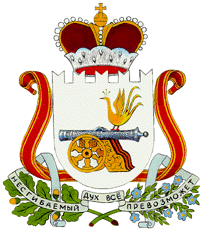 СОВЕТ ДЕПУТАТОВ СЕЛЕЗНЕВСКОГО СЕЛЬСКОГО ПОСЕЛЕНИЯПРОЕКТРЕШЕНИЕОт  ______ 2017 г.    № __О бюджете муниципального образованияСелезневское сельское поселение на 2018 годи на плановый период 2019 и 2020 годов    Совет депутатов  Селезневского сельского поселенияРЕШИЛ:    Статья 1     1. Утвердить основные характеристики бюджета муниципального образования Селезневское сельское поселение на 2018 год (далее по тексту «местный бюджет»):    1) общий объем доходов местного бюджета в сумме 3596,4 тыс. рублей, в том числе объем безвозмездных поступлений в сумме 2598,7 тыс. рублей, из которых объем получаемых межбюджетных трансфертов в сумме 2598,7 тыс.рублей;общий объем расходов местного бюджета в сумме 3596,4  тыс. рублей;дефицит местного бюджета в сумме 0,00 тыс. руб.     2. Утвердить основные характеристики бюджета муниципального образования Селезневское сельское поселение на плановый период 2019 и 2020 годов (далее по тексту «местный бюджет»):    1) общий объем доходов местного бюджета на 2019 год в сумме 3695,9 тыс. рублей, в том числе объем безвозмездных поступлений в сумме 2630,4 тыс. рублей, из которых объем получаемых межбюджетных трансфертов в сумме 2630,4 тыс. рублей, и на 2020 год в сумме 3768,1 тыс. рублей, в том числе безвозмездных поступлений в сумме 2652,8 из которых объем получаемых межбюджетных трансфертов 2652,8тыс. рублей.    2)общий объем расходов местного бюджета на 2019 год в сумме 3695,9  тыс. рублей, и на 2020 год в сумме 3768,1 тыс.рублей;     3)дефицит местного бюджета на 2019 год в сумме 0,00 тыс. руб., и на 2020 год – в сумме 0,00 тыс. руб.Статья 2Утвердить источники финансирования дефицита местного бюджета:   1) на 2018 год согласно приложению №1 к настоящему решению Совета депутатов Селезневского сельского поселения;   2) на плановый период 2019 и 2020 годов согласно приложению №2 к настоящему решению Совета депутатов Селезневского сельского поселения.Статья 3   1) Утвердить перечень главных администраторов доходов местного бюджета     согласно приложению №3 к настоящему решению Совета депутатов         Селезневского сельского поселения.    2) Утвердить перечень главных администраторов источников финансирования дефицита местного бюджета согласно приложению №4 к настоящему решению Совета депутатов Селезневского сельского поселения.Статья 4Установить, что доходы местного бюджета, поступающие в 2018 году и на плановый период 2019 и 2020 годов формируются за счет:  1) Федеральных, региональных и местных налогов в соответствии с нормативами, установленными Бюджетным кодексом Российской Федерации:- налога на доходы физических лиц с доходов, источником которых является налоговый агент, за исключением доходов, в отношении которых исчисление и уплата налога осуществляется в соответствии со статьями 227, 227 и 228 Налогового кодекса Российской Федерации;- акцизы по подакцизным товарам (продукции), производимым на территории Российской Федерации;- налога на имущество физических лиц, взимаемого по ставкам, применяемым к объектам налогообложения, расположенным в границах поселения;- земельного налога с организаций, обладающих земельным участком, расположенным в границах сельских поселений;-земельного налога с физических лиц, обладающих земельным участком, расположенным в границах сельских поселений;-прочих доходов от компенсации затрат бюджетов сельских поселений;-дохода от продажи земельных участков, находящихся в собственности сельских поселений (за исключением земельных участков муниципальных бюджетных и автономных учреждений).Статья 5     Утвердить прогнозируемые доходы местного бюджета, за исключением безвозмездных поступлений:    1) на 2018 год согласно приложению № 5 к настоящему решению Совета депутатов Селезневского сельского поселения.    2) на плановый период 2019 и 2020 годов согласно приложению №6 к           настоящему решению Совета депутатов Селезневского сельского поселения.Статья 6    Утвердить прогнозируемые безвозмездные поступления в местный бюджет:     1) на 2018 год согласно приложению № 7 к настоящему решению Совета депутатов Селезневского сельского поселения.     2) на плановый период 2019 и 2020 годов согласно приложению №8 к настоящему решению Совета депутатов Селезневского сельского поселения.Статья 7      Утвердить распределение бюджетных ассигнований по разделам, подразделам, целевым статьям (муниципальным программам и непрограммным направлениям деятельности), группам (группам и подгруппам) видов расходов классификации расходов бюджетов:     1) на 2018 год согласно приложению №9 к настоящему решению Совета депутатов Селезневского сельского поселения.     2) на плановый период 2019 и 2020 годов согласно приложению № 10 к настоящему решению Совета депутатов Селезневского сельского поселения.Статья 8      Утвердить распределение бюджетных ассигнований по целевым статьям (муниципальным программам и непрограммным направлениям деятельности), группам (группам и подгруппам) видов расходов квалификации расходов бюджетов:1) на 2018 год согласно приложению №11 к настоящему решению Совета депутатов Селезневского сельского поселения.2) на плановый период 2019 и 2020 годов согласно приложению №12 к настоящему решению Совета депутатов Селезневского сельского поселения.Статья 9     Утвердить ведомственную структуру расходов местного бюджета (распределение бюджетных ассигнований по главным распорядителям бюджетных средств, разделам, подразделам, целевым статьям (муниципальным программам и непрограммным направлениям деятельности), группам (группам и подгруппам видов расходов) классификации расходов бюджета): 1) на 2018 год согласно приложению № 13 к настоящему решению Совета  депутатов Селезневского сельского поселения. 2) на плановый период 2019 и 2020 годов согласно приложению №14 к настоящему решению Совета депутатов Селезневского сельского поселения.Статья 10    Утвердить объем бюджетных ассигнований, направленных на исполнение публичных нормативных обязательств в 2018 году в сумме 0,0 тыс.рублей, в 2019 году в сумме 0,0 тыс.рублей, 2020 году в сумме 0,0 тыс.рублей.Статья 111.Утвердить объем бюджетных ассигнований на финансовое обеспечение реализации муниципальных программ муниципального образования Селезневское сельское поселение:в 2018 году в сумме 609,8 тыс. руб.в 2019 году в сумме 639,8 тыс. руб.в 2020 году в сумме 684,8 тыс. руб.2.Утвердить распределение бюджетных ассигнований по муниципальным программам и не программным направлениям деятельности:1) на 2017 год согласно приложению № 17 к настоящему решению Совета депутатов Селезневского сельского поселения.2) на плановый период 2018 и 2019 годов согласно приложению № 18 к настоящему решению Совета депутатов Селезневского сельского поселения.Статья 12    1.Утвердить объем бюджетных ассигнований муниципального дорожного фонда Селезневского сельского поселения:на 2018 год в сумме 452,1 тыс.рублей;на 2019 год в сумме 506,7 тыс.рублей;на 2020 год в сумме 535,6 тыс.рублей.   2. Утвердить прогнозируемый объем доходов местного бюджета в части доходов, установленных решением Совета депутатов Селезневского сельского поселения от 30.04.2014г. №16 «О создании муниципального дорожного фонда Селезневского сельского поселения и утверждении Положения о порядке формирования и использования муниципального дорожного фонда Селезневского сельского поселения»:   1) на 2018 год в сумме 452,1 тыс.рублей согласно приложению №17 к настоящему решению Совета депутатов Селезневского сельского поселения;    2) на плановый период 2019 и 2020 годов в сумме 506,7 тыс.рублей и в сумме 535,6 тыс.рублей соответственно согласно приложению №18 к настоящему решению Совета депутатов Селезневского сельского поселения.Статья 13     Утвердить в составе расходов местного бюджета на резервный фонд Администрации Селезневского сельского поселения:   1) на 2018 год в размере 5,0 тыс. руб., что составляет 0,1% от общего объема расходов.   2) на плановый период 2019 год – 5,0 тыс. рублей, что составляет 0,1% от общего объема расходов, на 2020 год – 5,0 тыс. рублей, что составляет 0,1% от общего объема расходов.Статья 14 Утвердить объем дотаций на выравнивание бюджетной обеспеченности за счет средств бюджета муниципального образования «Велижский район» в 2018 году в сумме 2559,4 тыс.рублей, в 2019 году в сумме 2590,6 тыс.рублей, в 2020 году4 2611,4 тыс.рублей. Статья 15  Утвердить субвенции бюджетам сельских поселений на осуществление первичного воинского учета на территориях, где отсутствуют военные комиссариаты:1) на 2018 год в сумме 39,3 тыс. рублей;2) на 2019 год в сумме 39,8 тыс.рублей;3)на  2020 год в сумме 41,4тыс. рублей. Статья 16     Утвердить объем межбюджетных трансфертов бюджету муниципального образования «Велижский район» из бюджета поселения на осуществление внешнего финансового контроля в соответствии с заключенными соглашениями 1) на 2018 год в сумме 18,1 тыс.рублей;2) на 2019 год в сумме 18,1 тыс.рублей;3) на 2020 год в сумма 18,1 тыс.рублей.Статья 17   Утвердить методику и расчеты распределения иных межбюджетных трансфертов предоставляемых бюджету муниципального образования «Велижский район» на исполнение переданных полномочий по осуществлению внешнего муниципального финансового контроля муниципального образования Селезневское сельское поселение:на 2018 год согласно приложению №19 к настоящему решению Совета депутатов Селезневского сельского поселения;на плановый период 2019 и 2020 годов согласно приложению №20 к настоящему решению Совета депутатов Селезневского сельского поселения.Статья 18   1.Утвердить программу муниципальных внутренних заимствований муниципального образования Селезневского сельского поселения:1) на 2018 год согласно приложения №21 к настоящему решению Совета депутатов Селезневского сельского поселения;2) на плановый период 2019 и 2020 годов согласно приложению №22 к настоящему решению Совета депутатов Селезневского сельского поселения.     2.Утвердить объем бюджетных ассигнований на исполнение программы муниципальных внутренних заимствований муниципального образования Селезневское сельское поселение.    1) на 2018 год в сумме 0,0 тыс.рублей;    2) на плановый период 2019 и 2020 годов в сумме 0,0 тыс.рублей.Статья 19    1.Установить:    1) предельный объем муниципального долга муниципального образования Селезневское сельское поселение на 2018 год в сумме 0,00 тыс. рублей.    2) предельный объем муниципального долга муниципального образования Селезневское сельское поселение на 2019 год в сумме 0,00 тыс. рублей.    3) предельный объем муниципального долга муниципального образования Селезневское сельское поселение на 2020 год в сумме 0,00 тыс. рублей.2.Установить:    1) верхний предел муниципального долга муниципального образования Селезневское сельское поселение на 01.01.2019 года по долговым обязательствам в сумме 0,0 тыс.рублей, в том числе долга по муниципальным гарантиям в сумме 0,0 тыс.рублей;    2) верхний предел муниципального долга муниципального образования Селезневское сельское поселение на 01.01.2020 года по долговым обязательствам в сумме 0,0 тыс.рублей, в том числе верхний предел долга по муниципальным гарантиям в сумме 0,0 тыс.рублей;    3) верхний предел муниципального долга муниципального образования Селезневское сельское поселение на 01.01.2021 года по долговым обязательствам в сумме 0,0 тыс.рублей, в том числе предел долга по муниципальным гарантиям в сумме 0,0 тыс.рублей.3.Утвердить:Статья 201.Утвердить программу муниципальных гарантий муниципального образования Селезневское сельское поселение1) на 2018 год согласно приложению №23 к настоящему решению Совета депутатов Селезневского сельского поселения. 2) на плановый период 2019 и 2020 годов согласно приложению №24 к настоящему решению Совета депутатов Селезневского сельского поселения.    2.Утвердить в составе Программы муниципальных гарантий муниципального образования Селезневское сельское поселение общий объем бюджетных ассигнований, предусмотренных на исполнение муниципальных гарантий муниципального образования Селезневское сельское поселение по возможным гарантийным случаям 1)на 2018 год – 0,0 тыс.рублей;2)на плановый период 2019 и 2020 годов – 0,0 тыс.рублей;Статья 21   Утвердить объем расходов местного бюджета, связанных с финансированием муниципальных нужд:1) на 2018 год в размере 1764,3 тыс. рублей;2) на 2019 год – 1863,8 тыс. рублей;3) на 2020 год – 1936,0 тыс. рублей.Статья 22Установить, что казначейское исполнение бюджета муниципального образования Селезневское сельское поселение осуществляется Финансовым управлением Администрации МО «Велижский район» (уполномоченным органом) на основании заключенного соглашения о передачи части полномочий.На 2018 год в сумме 3596,4 тыс.рублей;На 2019 год в сумме 3695,9 тыс.рублей;На 2020 год в сумме 3768,1 тыс.рублей.Статья 23Настоящее решение вступает в силу с 1 января 2018 года и подлежит опубликованию в печатном средстве массовой информации органов местного самоуправления Селезневского сельского поселения «Информационный вестник Селезневского сельского поселения».Глава муниципального образованияСелезневское сельское поселение                                                              В.П.Новикова Приложение №1   к  решению Совета депутатовСелезневского сельского поселенияот _______2017 № ___Источники финансирования дефицита местного бюджета на 2018 год(тыс. рублей)                                                                                             Приложение №2   к  решению Совета депутатовСелезневского сельского поселенияот  _______2017  № ___Источники финансирования дефицита местного бюджета на плановый период 2019 и 2020 годов(тыс. рублей)                                                                               Приложение № 3                                                                                      к  решению Совета  депутатов                                                                                      Селезневского сельского поселения                                                                                      от ______2017 № ___Переченьглавных администраторов доходов местного бюджета                                                                                     Приложение №4                                                                         к решению  Совета депутатов                                                                         Селезневского сельского поселения                                                                         от  _______2017 № ____Переченьглавных администраторов источников финансированиядефицита местного бюджетаПриложение  № 5к решению Совета депутатовСелезневского сельского поселенияот  ______2017 № ___Прогнозируемые доходы местного бюджета, за исключением безвозмездных поступлений  на 2018 год (тыс. рублей)Приложение  № 6к решению Совета депутатовСелезневского сельского поселенияот  ______2017 № ___Прогнозируемые доходы местного бюджета, за исключением безвозмездных поступлений  на плановый период 2019 и 2020 годов (тыс. рублей)                                                                                               Приложение № 7                                                                                  к решению Совета депутатов                                                                                   Селезневского сельского поселения                                                                                  от  _____2017 № ___                                                                                   Прогнозируемые безвозмездные поступления  в местный бюджет на 2018 год                                                                                                             (тыс. рублей)                                                                                               Приложение № 8                                                                                  к решению Совета депутатов                                                                                   Селезневского сельского поселения                                                                                  от  ____ 2017 № ___                                                                                     Прогнозируемые безвозмездные поступления  в местный бюджет на плановый период 2019 и 2020 годов                                                                                                             (тыс. рублей)                                                                                                Приложение № 9                                                                              к решению Совета депутатов                                                                              Селезневского сельского поселения                                                                               от  _____ 2017 №__Распределение бюджетных ассигнований по разделам, подразделам, целевым статьям (муниципальным программам и непрограммным направлениям деятельности), группам (группам и подгруппам) видов  расходов классификации расходов бюджетов на 2018 год (тыс. рублей)                                                                                               Приложение № 10                                                                              к решению Совета депутатов                                                                              Селезневского сельского поселения                                                                               от  _____ 2017 №__Распределение бюджетных ассигнований по разделам, подразделам, целевым статьям (муниципальным программам и непрограммным направлениям деятельности), группам (группам и подгруппам) видов  расходов классификации расходов бюджетов на плановый период 2019 и 2020 годов (тыс. рублей)     Приложение № 11                                                                                     к решению Совета депутатов                                                                                 Селезневского сельского поселения                                                                                                                                    от  _____2017   № ___       Распределение бюджетных ассигнований по целевым статьям (муниципальным программам и непрограммным направлениям деятельности), группам (группам и подгруппам) видов расходов классификации расходов бюджетов на 2018 год                                                                                                  (тыс. рублей)                                                                                                  Приложение №12                                                                                     к решению Совета депутатов                                                                                 Селезневского сельского поселения                                                                                                                                     от  _____2017   № ___      Распределение бюджетных ассигнований по целевым статьям (муниципальным программам и непрограммным направлениям деятельности), группам (группам и подгруппам) видов расходов классификации расходов бюджетов на плановый период 2019 и 2020 годов                                                                                                  (тыс. рублей)                                                                                                  Приложение № 13                                                                                                                                                                                                                                                                                                                   к решению Совета депутатов                                                                                       Селезневского сельского поселения                                                                                          от ______2017 №_____Ведомственная структура расходов местного бюджета (распределение бюджетных ассигнований по главным распорядителям бюджетных средств, разделам, подразделам, целевым статьям (муниципальным программам и непрограммным направлениям деятельности), группам (группам и подгруппам)видов расходов классификации расходов бюджетов) на 2018 год                                                                                                                                                      (тыс. рублей)                                                                                                    Приложение № 14                                                                                                                                                                                                                                                                                                                   к решению Совета депутатов                                                                                       Селезневского сельского поселения                                                                                        от  _____2017 № ____Ведомственная структура расходов местного бюджета (распределение бюджетных ассигнований по главным распорядителям бюджетных средств, разделам, подразделам, целевым статьям (муниципальным программам и непрограммным направлениям деятельности), группам (группам и подгруппам)видов расходов классификации расходов бюджетов) на плановый период 2019 и 2020 годов                                                                                                                            (тыс.рублей)                                                                                                                                 Приложение №15                                                                                      к решению Совета депутатов                                                                                 Селезневского сельского поселения                                                                                                                                    от  _____2017   № ___  Распределение бюджетных ассигнований по муниципальным программам и непрограммным направлениям деятельности на 2018 год                     (тыс. рублей)                                                                                     Приложение №16                                                                                     к решению Совета депутатов                                                                                  Селезневского сельского поселения                                                                                                                                     от  _____2017   № ___  Распределение бюджетных ассигнований по муниципальным программам и непрограммным направлениям деятельности на плановый период 2019 и 2020 годов                                                                                                                (тыс.рублей)                                                                                      Приложение  №17              к решению Совета депутатов              Селезневского сельского поселения               от  _____ 2017 № ___Прогнозируемый объем доходов местного бюджета в 2018 году в части доходов, установленных Решением Совета депутатов Селезневского сельского поселения от 30.04.2014 №16 «О создании муниципального дорожного фонда Селезневского сельского поселения и утверждении Положения о порядке формирования и использования муниципального дорожного фонда Селезневского сельского поселения» (тыс. рублей)                                                                                    Приложение  №18к решению Совета депутатовСелезневского сельского поселенияот _______2017 № ___Прогнозируемый объем доходов местного бюджета на плановый период 2019 и 2020 годов в части доходов, установленных Решением Совета депутатов Селезневского сельского поселения от 30.04.2014 №16 «О создании муниципального дорожного фонда Селезневского сельского поселения и утверждении Положения о порядке формирования и использования муниципального дорожного фонда Селезневского сельского поселения» (тыс. рублей)                                                                       Приложение  №19                                                                         к  решению Совета  депутатов                                                                        Селезневского сельского поселения                                                                        от _______2017  №___Методика и расчеты распределенияиных межбюджетных трансфертов  предоставляемых бюджету муниципального образования «Велижский район» на исполнение переданных  полномочий по  осуществлению внешнего муниципального финансового контроля муниципального образования Селезневское сельское поселениена 2018 год          1. Методика расчёта иных межбюджетных трансфертов  Объем межбюджетных трансфертов на очередной финансовый год, предоставляемых из бюджета муниципального образования Селезневское сельское поселение в бюджет муниципального образования «Велижский район» на исполнение переданных полномочий по осуществлению внешнего муниципального финансового контроля определяется по следующей формуле:Н = Фзп × И1 + М × И2, где:Н – объем межбюджетных трансфертов на очередной финансовый год;Фзп. – объем расходов на оплату труда, включая начисления на фонд оплаты труда, в соответствии с нормативами формирования расходов на оплату труда, установленную законодательством Смоленской области; И1 – индекс роста оплаты труда;М – объем расходов на материально-техническое и организационное обеспечение на соответствующий финансовый год;И2 – индекс роста цен, применяемый при расчете бюджета на соответствующий финансовый год.1.2. Индекс роста оплаты труда равен темпу роста должностных окладов муниципальных служащих в соответствии с федеральными и областными законами, а так же нормативными правовыми актами органов местного самоуправления муниципального образования «Велижский район».1.3. В состав расходов на материально-техническое и организационное обеспечение входит обеспечение транспортными средствами, оргтехникой, канцелярскими товарами, обслуживание оргтехники. 1.4. Ежегодный объем межбюджетных трансфертов, необходимых для осуществления передаваемых полномочий, утверждается решением о бюджете поселения на соответствующий финансовый год.           2. Расчёт распределения иных межбюджетных трансфертов.         2.1. Расчет иных межбюджетных трансфертов предоставляемых бюджету муниципального образования «Велижский район» на исполнение переданных  полномочий по осуществлению внешнего муниципального финансового контроля муниципального образования Селезневское сельское поселение оформляются Советом депутатов Селезневского сельского поселения по форме согласно приложению к настоящей Методике.                                                            Приложение к Методике                                                                                                       распределения иных межбюджетных                                                                       трансфертов  предоставляемых                                                                                     бюджету муниципального образования «Велижский район» на исполнение переданных                                                                                           полномочий по  осуществлению внешнего                                                                                        муниципального финансового контроля                                                                       муниципального образования                                                                          Селезневское сельское поселениеРасчет распределения межбюджетных трансфертов предоставляемых из бюджета муниципального образования Селезневское сельское поселениев бюджет муниципального образования «Велижский район» на осуществление полномочий Контрольно-ревизионной комиссии муниципального образования «Велижский район» по осуществлению внешнего муниципального финансового контроляна 2018г.                                                                          Приложение  №20                                                                            к  решению Совета  депутатов                                                                           Селезневского сельского поселения                                                                           от _____2017  №___Методика и расчеты распределенияиных межбюджетных трансфертов  предоставляемых бюджету муниципального образования «Велижский район» на исполнение переданных  полномочий по  осуществлению внешнего муниципального финансового контроля муниципального образования Селезневское сельское поселениена плановый период 2019 и 2020 годов          1. Методика расчёта иных межбюджетных трансфертов            1.1.Объем межбюджетных трансфертов на плановый период, предоставляемых из бюджета муниципального образования Селезневское сельское  поселение в бюджет муниципального образования «Велижский район» на исполнение переданных  полномочий по  осуществлению внешнего муниципального финансового контроля определяется по следующей формуле:Н = Фзп × И1 + М × И2, где:Н – объем межбюджетных трансфертов на плановый период;Фзп. –  объем расходов на оплату труда, включая начисления на фонд оплаты труда, в соответствии с нормативами формирования расходов на оплату труда, установленную законодательством Смоленской области; И1 – индекс роста оплаты труда;М – объем расходов на материально-техническое и организационное обеспечение на плановый период;И2 – индекс роста цен, применяемый при расчете бюджета на соответствующий плановый период.1.2. Индекс роста оплаты труда равен темпу роста должностных окладов муниципальных служащих в соответствии с федеральными и областными законами, а так же нормативными правовыми актами органов местного самоуправления муниципального образования «Велижский район».1.3. В состав расходов на материально-техническое и организационное обеспечение входит обеспечение транспортными средствами, оргтехникой, канцелярскими товарами, обслуживание оргтехники. 1.4. Ежегодный объем межбюджетных трансфертов, необходимых для осуществления передаваемых полномочий, утверждается решением о бюджете поселения на соответствующий финансовый год.            2. Расчёт распределения иных межбюджетных трансфертов.         2.1. Расчет иных межбюджетных трансфертов предоставляемых бюджету муниципального образования «Велижский район» на исполнение переданных  полномочий по  осуществлению внешнего муниципального финансового контроля муниципального образования Селезневское сельское поселение оформляются Советом депутатов Селезневского поселения по форме согласно приложению к настоящей Методике.                                                                Приложение к Методике                                                                                                  распределения иных межбюджетных                                                                          трансфертов  предоставляемых                                                                                                       бюджету муниципального образования «Велижский район» на исполнение переданных                                                                                          полномочий по  осуществлению внешнего                                                                                       муниципального финансового контроля                                                                      муниципального образования                                                                                                       Селезневское сельское поселениеРасчет распределения межбюджетных трансфертов предоставляемых из бюджета муниципального образования Селезневское сельское поселение в бюджет муниципального образования «Велижский район» на осуществление полномочий Контрольно-ревизионной комиссии муниципального образования «Велижский район» по осуществлению внешнего муниципального финансового контроляна плановый период 2019 и 2020 годов                                                                                     Приложение  №21             к решению Совета депутатов             Селезневского сельского поселения             от ____2017  № ____Программа муниципальных внутренних заимствованиймуниципального образования Селезневское сельское поселение на 2018 год(тыс. рублей)                                                                                      Приложение  №22              к решению Совета депутатов              Селезневского сельского поселения              от  _____ 2017  № ___Программа муниципальных внутренних заимствованиймуниципального образования Селезневское сельское поселение на плановый период 2019 и 2020 годов(тыс. рублей)                                                                                             Приложение № 23                                                                                                                                                           к  решению Совета депутатов  Селезневского сельского поселения                                                                от ______2017 №___                                                                                           Программа муниципальных гарантий муниципального образования Селезневское сельское поселение на 2018 год1. Перечень подлежащих предоставлению муниципальных гарантий муниципального образования Селезневское сельское поселение  в 2018 году2. Общий объем бюджетных ассигнований, предусмотренных на исполнение муниципальных гарантий муниципального образования Селезневское сельское поселение по возможным гарантийным случаям в 2018 году, − 0,0 тыс. рублей, из них:1) за счет источников финансирования дефицита местного бюджета − 0,0 тыс. рублей;2) за счет расходов местного бюджета – 0,0 тыс. рублей.                                                                                             Приложение № 24                                                                                                                                                                  к  решению Совета депутатовСелезневского сельского поселения                                                               от ____2017 №____                                                                                          Программа муниципальных гарантий муниципального образования Селезневское сельское поселение на плановый период 2019 и 2020 годов1. Перечень подлежащих предоставлению муниципальных гарантий муниципального образования Селезневское сельское поселение  в 2019 и 2020 годах2. Общий объем бюджетных ассигнований, предусмотренных на исполнение муниципальных гарантий муниципального образования Селезневское сельское поселение по возможным гарантийным случаям в 2019 году, − 0,0 тыс. рублей, из них:1) за счет источников финансирования дефицита местного бюджета − 0,0 тыс. рублей;2) за счет расходов местного бюджета – 0,0 тыс. рублей.           Общий объем бюджетных ассигнований, предусмотренных на исполнение муниципальных гарантий муниципального образования Селезневское сельское поселение по возможным гарантийным случаям в 2020 году, − 0,0 тыс. рублей, из них:1) за счет источников финансирования дефицита местного бюджета − 0,0 тыс. рублей;2) за счет расходов местного бюджета – 0,0 тыс. рублей.Верхний предел муниципального долгамуниципального образования Селезневское сельское поселениена 1 января 2019 годаВерхний предел муниципального долга на 1 января 2019 года по долговым обязательствам  равен 0,0 рублей.Обязательства, действующие на 1 января 2018 годатыс. рублейМуниципальные внутренние заимствования муниципального образования Селезневское сельское поселение, осуществляемые в 2018 годутыс. рубВерхний предел муниципального долгамуниципального образования Селезневское сельское поселениена 1 января 2020 годаВерхний предел муниципального долга на 1 января 2020 года по долговым обязательствам  равен 0,0 рублей.                             Обязательства, действующие на 1 января 2019 годатыс. рублейМуниципальные внутренние заимствования  муниципального образования Селезневское сельское поселение, осуществляемые в 2019 годутыс. рублейВерхний предел муниципального долгамуниципального образования Селезневское сельское поселениена 1 января 2021 годаВерхний предел муниципального долга на 1 января 2021 года по долговым обязательствам  равен 0,0 рублей.Обязательства, действующие на 1 января 2020 годатыс. рублейМуниципальные внутренние заимствования муниципального образования Селезневское сельское поселение, осуществляемые в 2020 годутыс. рублейКодНаименование кода группы, подгруппы, статьи, вида источника финансирования дефицитов бюджетов, кода классификации операций сектора государственного управления, относящихся к источникам финансирования дефицитов бюджетовСумма12301 00 00 00 00 0000 000ИСТОЧНИКИ ВНУТРЕННЕГО ФИНАНСИРОВАНИЯ ДЕФИЦИТОВ БЮДЖЕТОВ0,001 02 00 00 00 0000 000Кредиты кредитных организаций в валюте Российской Федерации0,001 02 00 00 00 0000 700Получение кредитов от кредитных организаций в валюте Российской Федерации0,001 02 00 00 10 0000 710Получение кредитов от кредитных организаций бюджетами сельских поселений в валюте Российской Федерации0,001 02 00 00 00 0000 800Погашение кредитов, предоставленных кредитными организациями в валюте Российской Федерации0,001 02 00 00 10 0000 810Погашение бюджетами сельских поселений кредитов от кредитных организаций в валюте Российской Федерации0,001 03 00 00 00 0000 000Бюджетные кредиты от других бюджетов бюджетной системы Российской Федерации0,001 03 01 00 00 0000 000Бюджетные кредиты от других бюджетов бюджетной системы Российской Федерации в валюте Российской Федерации0,001 03 01 00 00 0000 700Получение бюджетных кредитов от других бюджетов бюджетной системы Российской Федерации   в валюте Российской Федерации0,001 03 01 00 10 0000 710Получение кредитов от других бюджетов бюджетной системы Российской Федерации бюджетами сельских поселений в валюте Российской Федерации0,001 03 01 00 00 0000 800Погашение бюджетных кредитов, полученных от других бюджетов бюджетной системы Российской Федерации в валюте Российской Федерации0,001 03 01 00 10 0000 810Погашение бюджетами сельских поселений кредитов от других бюджетов бюджетной системы Российской Федерации в валюте Российской Федерации0,001 05 00 00 00 0000 000Изменение остатков средств на счетах по учету средств бюджетов0,001 05 00 00 00 0000 500Увеличение остатков средств бюджетов-3596,401 05 02 00 00 0000 500Увеличение прочих остатков средств бюджетов-3596,401 05 02 01 00 0000 510Увеличение прочих остатков денежных средств бюджетов-3596,401 05 02 01 10 0000 510Увеличение прочих остатков денежных средств бюджетов сельских поселений-3596,401 05 00 00 00 0000 600Уменьшение остатков средств бюджетов3596,401 05 02 00 00 0000 600Уменьшение прочих остатков средств бюджетов3596,401 05 02 01 00 0000 610Уменьшение прочих остатков денежных средств бюджетов3596,401 05 02 01 10 0000 610Уменьшение прочих остатков денежных средств бюджетов сельских поселений3596,4КодНаименование кода группы, подгруппы, статьи, вида источника финансирования дефицитов бюджетов, кода классификации операций сектора государственного управления, относящихся к источникам финансирования дефицитов бюджетовСуммаСуммаКодНаименование кода группы, подгруппы, статьи, вида источника финансирования дефицитов бюджетов, кода классификации операций сектора государственного управления, относящихся к источникам финансирования дефицитов бюджетов2019год2020год123401 00 00 00 00 0000 000ИСТОЧНИКИ ВНУТРЕННЕГО ФИНАНСИРОВАНИЯ ДЕФИЦИТОВ БЮДЖЕТОВ0,00,001 02 00 00 00 0000 000Кредиты кредитных организаций в валюте Российской Федерации0,00,001 02 00 00 00 0000 700Получение кредитов от кредитных организаций в валюте Российской Федерации0,00,001 02 00 00 10 0000 710Получение кредитов от кредитных организаций бюджетами сельских поселений в валюте Российской Федерации0,00,001 02 00 00 00 0000 800Погашение кредитов, предоставленных кредитными организациями в валюте Российской Федерации0,00,001 02 00 00 10 0000 810Погашение бюджетами сельских поселений кредитов от кредитных организаций в валюте Российской Федерации0,00,001 03 00 00 00 0000 000Бюджетные кредиты от других бюджетов бюджетной системы Российской Федерации0,00,001 03 01 00 00 0000 000Бюджетные кредиты от других бюджетов бюджетной системы Российской Федерации в валюте Российской Федерации0,00,001 03 01 00 00 0000 700Получение бюджетных кредитов от других бюджетов бюджетной системы Российской Федерации   в валюте Российской Федерации0,00,001 03 01 00 10 0000 710Получение кредитов от других бюджетов бюджетной системы Российской Федерации бюджетами сельских поселений в валюте Российской Федерации0,00,001 03 01 00 00 0000 800Погашение бюджетных кредитов, полученных от других бюджетов бюджетной системы Российской Федерации в валюте Российской Федерации0,00,001 03 01 00 10 0000 810Погашение бюджетами сельских поселений кредитов от других бюджетов бюджетной системы Российской Федерации в валюте Российской Федерации0,00,001 05 00 00 00 0000 000Изменение остатков средств на счетах по учету средств бюджетов0,00,001 05 00 00 00 0000 500Увеличение остатков средств бюджетов-3695,9-3768,101 05 02 00 00 0000 500Увеличение прочих остатков средств бюджетов-3695,9-3768,101 05 02 01 00 0000 510Увеличение прочих остатков денежных средств бюджетов-3695,9-3768,101 05 02 01 10 0000 510Увеличение прочих остатков денежных средств бюджетов сельских поселений-3695,9-3768,101 05 00 00 00 0000 600Уменьшение остатков средств бюджетов3695,93768,101 05 02 00 00 0000 600Уменьшение прочих остатков средств бюджетов3695,93768,101 05 02 01 00 0000 610Уменьшение прочих остатков денежных средств бюджетов3695,93768,101 05 02 01 10 0000 610Уменьшение прочих остатков денежных средств бюджетов сельских поселений3695,93768,1Код бюджетной классификации Российской ФедерацииКод бюджетной классификации Российской ФедерацииНаименование главного администратора доходов местного бюджета, являющегося главным распорядителем средств местного бюджета, источника доходов местного бюджетаглавногоадминистратора доходов доходов местного бюджета Наименование главного администратора доходов местного бюджета, являющегося главным распорядителем средств местного бюджета, источника доходов местного бюджета903Финансовое управление Администрации муниципального образования «Велижский район»9032 08 05000 10 0000 180Перечисления из бюджетов сельских поселений (в бюджеты поселений) для осуществления возврата (зачета) излишне уплаченных или излишне взысканных сумм налогов, сборов и иных платежей, а также сумм процентов за несвоевременное осуществление такого возврата и процентов, начисленных на излишне  взысканные суммы915Администрация Селезневского сельского поселения9151 11 05025 10 0000 120Доходы, получаемые в виде арендной платы, а также средства от продажи права на заключение договоров аренды за земли, находящиеся в собственности сельских поселений ( за исключением земельных участков муниципальных бюджетных и автономных учреждений)915  1 13 02995 10 0000 130Прочие доходы от компенсации затрат бюджетов сельских поселений915  1 14 02053 10 0000 410Доходы от реализации иного имущества, находящегося в собственности сельских поселений (за исключением имущества муниципальных бюджетных и автономных учреждений, а также имущества муниципальных унитарных предприятий, в том числе казенных), в части реализации основных средств по указанному имуществу915  1 14 06025 10 0000 430Доходы от продажи земельных участков, находящихся в собственности сельских поселений (за исключением земельных участков муниципальных бюджетных и автономных учреждений)9152 02 15001 10 0000 151Дотации бюджетам сельских поселений на выравнивание бюджетной обеспеченности9152 02 29999 10 0000 151Прочие субсидии бюджетам сельских поселений9152 02 35118 10 0000 151Субвенции бюджетам сельских поселений на  осуществление первичного воинского учета на территориях, где отсутствуют военные комиссариаты9152 02 49999 10 0000 151Прочие межбюджетные трансферты, передаваемые бюджетам сельских поселенийИные доходы местного бюджета, администрирование которых может осуществляться главными администраторами доходов местного бюджета в пределах их компетенции1 17 01050 10 0000 180Невыясненные поступления, зачисляемые в бюджеты сельских поселенийКод бюджетной классификации Российской ФедерацииКод бюджетной классификации Российской ФедерацииНаименование главного администратора, источника финансирования дефицита местного бюджетаГлавного администратора доходовисточника финансированиядефицита местного бюджетаНаименование главного администратора, источника финансирования дефицита местного бюджета915Администрация Селезневского сельского поселения91501 02 00 00 10 0000 710Получение  кредитов от кредитных организаций бюджетами сельских поселений  в валюте Российской Федерации91501 02 00 00 10 0000 810Погашение бюджетами сельских поселений кредитов от кредитных организаций в валюте Российской Федерации91501 03 01 00 10 0000 710Получение кредитов от других бюджетов бюджетной системы Российской Федерации бюджетами сельских поселений в валюте Российской Федерации91501 03 01 00 10 0000 810Погашение бюджетами сельских поселений кредитов от других бюджетов бюджетной системы Российской Федерации в валюте Российской Федерации91501 05 02 01 10 0000 510Увеличение прочих остатков денежных средств бюджетов сельских поселений91501 05 02 01 10 0000 610Уменьшение прочих остатков денежных средств бюджетов сельских поселенийКод Наименование  кода дохода бюджетаСумма1231 00 00000 00 0000 000Налоговые и неналоговые доходы997,71 01 00000 00 0000 000НАЛОГИ НА ПРИБЫЛЬ, ДОХОДЫ409,71 01 02000 01 0000 110Налог на доходы физических лиц409,71 03 00000 00 0000 000НАЛОГИ НА ТОВАРЫ (РАБОТЫ, УСЛУГИ), РЕАЛИЗУЕМЫЕ НА ТЕРРИТОРИИ РОССИЙСКОЙ ФЕДЕРАЦИИ452,11 03 02000 01 0000 110Акцизы по подакцизным товарам (продукции),производимым на территории Российской Федерации452,11 06 00000 00 0000 000НАЛОГИ НА ИМУЩЕСТВО135,91 06 01000 00 0000 110Налог на имущество физических лиц18,11 06 06000 00 0000 110Земельный налог117,81 11 00000 00 0000 000ДОХОДЫ ОТ ИСПОЛЬЗОВАНИЯ ИМУЩЕСТВА, НАХОДЯЩЕГОСЯ В ГОСУДАРСТВЕННОЙ И МУНИЦИПАЛЬНОЙ СОБСТВЕННОСТИ01 11 05025 10 0000 120Доходы, получаемые в виде арендной платы, а также средства от продажи права на заключение договоров аренды за земли, находящиеся в собственности сельских поселений ( за исключением земельных участков муниципальных бюджетных и автономных учреждений)01 13 00000 00 0000 000ДОХОДЫ ОТ ОКАЗАНИЯ ПЛАТНЫХ УСЛУГ (РАБОТ) И КОМПЕНСАЦИИ ЗАТРАТ ГОСУДАРСТВА01 13 02995 10 0000 130Прочие доходы от компенсации затрат бюджетов сельских поселений01 14 00000 00 0000 000ДОХОДЫ ОТ ПРОДАЖИ МАТЕРИАЛЬНЫХ И НЕМАТЕРИАЛЬНЫХ АКТИВОВ01 14 02053 10 0000 410Доходы от реализации иного имущества, находящегося в собственности сельских поселений (за исключением имущества муниципальных бюджетных и автономных учреждений, а также имущества муниципальных унитарных предприятий, в том числе казенных), в части реализации основных средств по указанному имуществу01 14 06025 10 0000 430      Доходы от продажи земельных участков, находящихся в собственности сельских поселений(за исключением земельных участков муниципальных бюджетных и автономных учреждений)01 17 00000 00 0000 000ПРОЧИЕ НЕНАЛОГОВЫЕ ДОХОДЫ01 17 01050 10 0000 180Невыясненные поступления, зачисляемые в бюджеты сельских поселений0Код Наименование  кода дохода бюджетаСуммаСумма12201920201 00 00000 00 0000 000Налоговые и неналоговые доходы1065,51115,31 01 00000 00 0000 000НАЛОГИ НА ПРИБЫЛЬ, ДОХОДЫ420,3438,21 01 02000 01 0000 110Налог на доходы физических лиц420,3438,21 03 00000 00 0000 000НАЛОГИ НА ТОВАРЫ (РАБОТЫ , УСЛУГИ), РЕАЛИЗУЕМЫЕ НА ТЕРРИТОРИИ РОССИЙСКОЙ ФЕДЕРАЦИИ506,7535,61 03 02000 01 0000 110Акцизы по подакцизным товарам (продукции),производимым на территории Российской Федерации506,7535,61 06 00000 00 0000 000НАЛОГИ НА ИМУЩЕСТВО138,5141,51 06 01000 00 0000 110Налог на имущество физических лиц19,621,41 06 06000 00 0000 110Земельный налог118,9120,11 11 00000 00 0000 000ДОХОДЫ ОТ ИСПОЛЬЗОВАНИЯ ИМУЩЕСТВА, НАХОДЯЩЕГОСЯ В ГОСУДАРСТВЕННОЙ И МУНИЦИПАЛЬНОЙ СОБСТВЕННОСТИ001 11 05025 10 0000 120Доходы, получаемые в виде арендной платы, а также средства от продажи права на заключение договоров аренды за земли, находящиеся в собственности сельских поселений (за исключением земельных участков муниципальных бюджетных и автономных учреждений)001 13 00000 00 0000 000ДОХОДЫ ОТ ОКАЗАНИЯ ПЛАТНЫХ УСЛУГ (РАБОТ) И КОМПЕНСАЦИИ ЗАТРАТ ГОСУДАРСТВА001 13 02995 10 0000 130Прочие доходы от компенсации затрат бюджетов сельских поселений001 14 00000 00 0000 000ДОХОДЫ ОТ ПРОДАЖИ МАТЕРИАЛЬНЫХ И НЕМАТЕРИАЛЬНЫХ АКТИВОВ001 14 02053 10 0000 410Доходы от реализации иного имущества, находящегося в собственности сельских поселений (за исключением имущества муниципальных бюджетных и автономных учреждений, а также имущества муниципальных унитарных предприятий, в том числе казенных), в части реализации основных средств по указанному имуществу001 14 06025 10 0000 430      Доходы от продажи земельных участков, находящихся в собственности сельских поселений (за исключением земельных участков муниципальных бюджетных и автономных учреждений)001 17 00000 00 0000 000ПРОЧИЕ НЕНАЛОГОВЫЕ ДОХОДЫ001 17 01050 10 0000 180Невыясненные поступления, зачисляемые в бюджеты сельских поселений00Код Наименование кода дохода бюджетаСумма1232 00 00000 00 0000 000БЕЗВОЗМЕЗДНЫЕ ПОСТУПЛЕНИЯ2598,72 02 00000 00 0000 000Безвозмездные поступления от других бюджетов бюджетной системы Российской Федерации2398,72 02 10000 00 0000 151Дотации бюджетам бюджетной системы  Российской Федерации 2559,42 02 15001  00 0000 151Дотации на выравнивание бюджетной обеспеченности2559,42 02 15001 10 0000 151Дотации бюджетам сельских поселений на выравнивание бюджетной обеспеченности2559,42 02 30000 00 0000 151Субвенции бюджетам бюджетной системы Российской Федерации 39,32 02 35118 00 0000 151Субвенции бюджетам на осуществление первичного воинского учета на территориях, где отсутствуют военные комиссариаты39,32 02 35118 10 0000 151Субвенции бюджетам сельских поселений на осуществление первичного воинского учета на территориях, где отсутствуют военные комиссариаты39,3КодНаименование кода дохода бюджетаСумма Сумма КодНаименование кода дохода бюджета2019год2020год1                              2342 00 00000 00 0000 000БЕЗВОЗМЕЗДНЫЕ ПОСТУПЛЕНИЯ2630,42652,82 02 00000 00 0000 000Безвозмездные поступления от других бюджетов бюджетной системы Российской Федерации2630,42652,82 02 10000 00 0000 151Дотации бюджетам бюджетной системы  Российской Федерации 2590,62611,42 02 15001  00 0000 151Дотации на выравнивание бюджетной обеспеченности2590,62611,42 02 15001 10 0000 151Дотации бюджетам сельских поселений на выравнивание бюджетной обеспеченности2590,62611,42 02 30000 00 0000 151Субвенции бюджетам бюджетной системы Российской Федерации 39,841,42 02 35118 00 0000 151Субвенции бюджетам на осуществление первичного воинского учета на территориях, где отсутствуют военные комиссариаты39,841,42 02 35118 10 0000 151Субвенции бюджетам сельских поселений на осуществление первичного воинского учета на территориях, где отсутствуют военные комиссариаты39,841,4Наименованиеразделподразделцелевая статьявид расходовсумма134567Общегосударственные вопросы012495,2Функционирование высшего должностного лица субъекта Российской Федерации и муниципального образования0102483,3Обеспечение деятельности высшего должностного лица муниципального образования010275 0 00 00000483,3Глава муниципального образования010275 1 00 00000483,3Расходы на обеспечение функций органов местного самоуправления010275 1 00 00140483,3Расходы на выплаты персоналу в целях обеспечения выполнения функций государственными (муниципальными) органами, казенными учреждениями, органами управления государственными внебюджетными фондами010275 1 00 00140100483,3Расходы на выплаты персоналу государственных (муниципальных) органов010275 1 00 00140120483,3Функционирование законодательных(представительных) органов государственной власти и представительных органов муниципальных образований010379,7Обеспечение деятельности законодательного  (представительного) органа муниципального образования010376 0 00 0000079,7Расходы на обеспечение деятельности законодательного (представительного ) органа муниципального образования010376 2 00 0000079,7Расходы на обеспечение функций органов местного самоуправления010376 2 00 0014079,7Расходы на выплаты персоналу в целях обеспечения выполнения функций государственными (муниципальными) органами, казенными учреждениями, органами управления государственными внебюджетными фондами010376 2 00 0014010011,4Расходы на выплаты персоналу государственных (муниципальных) органов010376 2 00 0014012011,4Закупки товаров, работ и услуг для обеспечения государственных (муниципальных) нужд 010376 2 00 0014020068,3Иные закупки товаров, работ и услуг для обеспечения государственных   (муниципальных) нужд010376 2 00 0014024068,3Функционирование Правительства Российской Федерации, высших исполнительных органов государственной власти субъектов Российской Федерации, местных администраций 01041588,5 Обеспечение деятельности высших исполнительных органов государственной власти субъектов Российской Федерации, местных администраций 010477 0 00 000001588,5Расходы на обеспечение деятельности высших исполнительных органов государственной власти субъектов Российской Федерации, местных администраций010477 2 00 000001588,5Расходы на обеспечение функций органов местного самоуправления010477 2 00 001401588,5Расходы на выплаты персоналу в целях обеспечения выполнения функций  государственными (муниципальными) органами, казенными учреждениями, органами управления государственными внебюджетными фондами010477 2 00 001401001283,0Расходы на выплаты персоналу государственных (муниципальных) органов010477 2 00 001401201283,0Закупка товаров, работ и услуг для обеспечения государственных (муниципальных) нужд010477 2 00 00140200300,5Иные закупки товаров, работ и  услуг для обеспечения государственных (муниципальных) нужд010477 2 00 00140240300,5Иные бюджетные ассигнования010477 2 00 001408005,0Уплата налогов, сборов и иных  платежей 010477 2 00 001408505,0Обеспечение деятельности финансовых, налоговых и таможенных органов и органов финансового (финансово-бюджетного) надзора010618,1Обеспечение деятельности законодательного (представительного) органа муниципального образования010676 0 00 0000018,1Расходы на обеспечение деятельности Контрольно-ревизионной комиссии муниципального образования «Велижский район»010676 3 00 0000018,1Межбюджетные трансферты бюджету муниципального района из бюджетов поселений на осуществление внешнего финансового контроля в соответствии с заключенными соглашениями010676 3 00 П000818,1Межбюджетные трансферты010676 3 00  П000850018,1Иные межбюджетные трансферты010676 3 00  П000854018,1Резервные фонды01115,0Резервные фонды местных администраций  011185 0 00 000005,0Расходы за счет средств резервного фонда Администрации Селезневского сельского поселения011185 0 00 288805,0Иные бюджетные ассигнования011185 0 00 288808005,0Резервные средства011185 0 00 288808705,0Другие общегосударственные вопросы0113320,6Непрограмные расходы органов исполнительной власти местных администраций011395 0 00 00000320,6Прочие направления деятельности, не включенные в муниципальные программы011395 0 00 65000320,6Закупка товаров, работ и услуг для обеспечения государственных (муниципальных) нужд011395 0 00 65000200320,6Иные закупки товаров, работ и  услуг для обеспечения государственных (муниципальных) нужд011395 0 00 65000240320,6Национальная оборона0239,3Мобилизационная и вневойсковая подготовка020339,3Расходы на осуществление первичного воинского учета020398 0 00 0000039,3Осуществление первичного воинского учёта на территориях, где отсутствуют военные комиссариаты020398 0 00 5118039,3Расходы на выплаты персоналу в целях обеспечения выполнения функций государственными (муниципальными) органами, казенными учреждениями, органами управления государственными внебюджетными фондами020398 0 00 5118010026,3Расходы на выплаты персоналу государственных (муниципальных) органов020398 0 00 5118012026,3 Закупка товаров, работ и услуг для обеспечения государственных (муниципальных) нужд020398 0 00 5118020013,0Иные закупки товаров, работ и  услуг для обеспечения государственных (муниципальных) нужд020398 0 00 5118024013,0Национальная экономика04452,1Дорожное хозяйство (дорожные фонды)0409452,1Содержание автомобильных дорог местного значения на территории муниципального образования  Селезневское сельское поселение040994 0 00 00000452,1Расходы  по содержанию автомобильных дорог местного значения на территории муниципального образования Селезневское сельское поселение040994 0 00 12000452,1Закупка товаров, работ и услуг для обеспечения государственных (муниципальных) нужд040994 0 00 12000200452,1Иные закупки товаров, работ и услуг для обеспечения государственных (муниципальных) нужд040994 0 00 12000240452,1Жилищно-коммунальное хозяйство05609,8Благоустройство 0503609,8МП «Создание условий для обеспечения качественными услугами ЖКХ и благоустройства муниципального образования Селезневское сельское поселение»050315 0 00 00000536,3Подпрограмма «Уличное освещение»050315 1 00 00000454,8Основное мероприятие «Расходы на оплату электроэнергии, потребленной на нужды уличного освещения»050315 1 01 00000354,8Расходы на оплату электроэнергии, потребленной на нужды уличного освещения050315 1 01 12000354,8Закупка товаров, работ и услуг для обеспечения государственных (муниципальных) нужд05 0315 1 01 12000200354,8Иные закупки товаров, работ и услуг для обеспечения государственных (муниципальных) нужд050315 1 01 12000240354,8Основное мероприятие «Расходы на содержание наружных сетей энергоснабжения уличного освещения (техобслуживание и расходные материалы)»050315 1 02 00000100,0Расходы на содержание наружных сетей энергоснабжения уличного освещения (техобслуживание и расходные материалы)050315 1 02 12000100,0Закупка товаров, работ и услуг для обеспечения государственных (муниципальных) нужд050315 1 02 12000200100,0Иные закупки товаров, работ и услуг для обеспечения государственных (муниципальных) нужд050315 1 02 12000240100,0Подпрограмма «Благоустройство мест захоронения»050315 2 00 0000031,5Основное мероприятие «Содержание мест захоронений и памятных знаков»050315 2 01 0000031,5Расходы по содержанию мест захоронения и памятных знаков05 0315 2 01 1300031,5Закупка товаров, работ и услуг для обеспечения государственных (муниципальных) нужд0503 15 2 01 13000 20031,5Иные закупки товаров, работ и  услуг для обеспечения государственных (муниципальных) нужд050315 2 01 1300024031,5Подпрограмма «Прочие мероприятия по благоустройству»050315 3 00 0000050,0Основное мероприятие «Обеспечение сохранности и организация текущего содержания дворовых территорий, детской площадки, а так же других объектов благоустройства и озеленения»050315 3 01 0000050,0Расходы на прочие мероприятия по благоустройству050315 3 01 1400050,0Закупка товаров, работ и услуг для обеспечения государственных (муниципальных) нужд050315 3 01 1400020050,0Иные закупки товаров, работ и  услуг для обеспечения государственных (муниципальных) нужд050315 3 01 1400024050,0МП «Программа комплексного развития социальной инфраструктуры Селезневского сельского поселения на 2018-2028 годы»050316 0 00 0000073,5Основное мероприятие «Развитие социальной инфраструктуры для обеспечения повышения качества жизни населения поселения»050316 0 01 0000073,5Создание материальной базы развития социальной инфраструктуры для обеспечения повышения качества жизни населения поселения050316 0 01 1600073,5Закупка товаров, работ и услуг для обеспечения государственных (муниципальных) нужд050316 0 01 1600020073,5Иные закупки товаров, работ и услуг для обеспечения государственных (муниципальных) нужд050316 0 01 1600024073,5Наименованиеразделподразделцелевая статьявид расходовсуммасумма134567720192020Общегосударственные вопросы012509,62506,3Функционирование высшего должностного лица субъекта Российской Федерации и муниципального образования0102483,3483,3Обеспечение деятельности высшего должностного лица муниципального образования010275 0 00 00000483,3483,3Глава муниципального образования010275 1 00 00000483,3483,3Расходы на обеспечение функций органов местного самоуправления010275 1 00 00140483,3483,3Расходы на выплаты персоналу в целях обеспечения выполнения функций государственными (муниципальными) органами, казенными учреждениями, органами управления государственными внебюджетными фондами010275 1 00 00140100483,3483,3Расходы на выплаты персоналу государственных (муниципальных) органов010275 1 00 00140120483,3483,3Функционирование законодательных(представительных) органов государственной власти и представительных органов муниципальных образований010379,779,7Обеспечение деятельности законодательного  (представительного) органа муниципального образования010376 0 00 0000079,779,7Расходы на обеспечение деятельности законодательного (представительного ) органа муниципального образования010376 2 00 0000079,779,7Расходы на обеспечение функций органов местного самоуправления010376 2 00 0014079,779,7Расходы на выплаты персоналу в целях обеспечения выполнения функций государственными (муниципальными) органами, казенными учреждениями, органами управления государственными внебюджетными фондами010376 2 00 0014010011,411,4Расходы на выплаты персоналу государственных (муниципальных) органов010376 2 00 0014012011,411,4Закупки товаров, работ и услуг для обеспечения государственных (муниципальных) нужд 010376 2 00 0014020068,368,3Иные закупки товаров, работ и услуг для обеспечения государственных   (муниципальных) нужд010376 2 00 0014024068,368,3Функционирование Правительства Российской Федерации, высших исполнительных органов государственной власти субъектов Российской Федерации, местных администраций 01041596,91609,3 Обеспечение деятельности высших исполнительных органов государственной власти субъектов Российской Федерации, местных администраций 010477 0 00 000001596,91609,3Расходы на обеспечение деятельности высших исполнительных органов государственной власти субъектов Российской Федерации, местных администраций010477 2 00 000001596,91609,3Расходы на обеспечение функций органов местного самоуправления010477 2 00 001401596,91609,3Расходы на выплаты персоналу в целях обеспечения выполнения функций  государственными (муниципальными) органами, казенными учреждениями, органами управления государственными внебюджетными фондами010477 2 00 001401001283,01283,0Расходы на выплаты персоналу государственных (муниципальных) органов010477 2 00 001401201283,01283,0Закупка товаров, работ и услуг для обеспечения государственных (муниципальных) нужд010477 2 00 00140200308,9321,3Иные закупки товаров, работ и  услуг для обеспечения государственных (муниципальных) нужд010477 2 00 00140240308,9321,3Иные бюджетные ассигнования010477 2 00 001408005,05,0Уплата налогов, сборов и иных  платежей 010477 2 00 001408505,05,0Обеспечение деятельности финансовых, налоговых и таможенных органов и органов финансового (финансово-бюджетного) надзора010618,118,1Обеспечение деятельности законодательного (представительного) органа муниципального образования010676 0 00 0000018,118,1Расходы на обеспечение деятельности Контрольно-ревизионной комиссии муниципального образования «Велижский район»010676 3 00 0000018,118,1Межбюджетные трансферты бюджету муниципального района из бюджетов поселений на осуществление внешнего финансового контроля в соответствии с заключенными соглашениями010676 3 00 П000818,118,1Межбюджетные трансферты010676 3 00  П000850018,118,1Иные межбюджетные трансферты010676 3 00  П000854018,118,1Резервные фонды01115,05,0Резервные фонды местных администраций  011185 0 00 000005,05,0Расходы за счет средств резервного фонда Администрации Селезневского сельского поселения011185 0 00 288805,05,0Иные бюджетные ассигнования011185 0 00 288808005,05,0Резервные средства011185 0 00 288808705,05,0Другие общегосударственные вопросы0113326,6310,9Непрограмные расходы органов исполнительной власти местных администраций011395 0 00 00000326,6310,9Прочие направления деятельности, не включенные в муниципальные программы011395 0 00 65000326,6310,9Закупка товаров, работ и услуг для обеспечения государственных (муниципальных) нужд011395 0 00 65000200326,6310,9Иные закупки товаров, работ и  услуг для обеспечения государственных (муниципальных) нужд011395 0 00 65000240326,6310,9Национальная оборона0239,841,4Мобилизационная и вневойсковая подготовка020339,841,4Расходы на осуществление первичного воинского учета020398 0 00 0000039,841,4Осуществление первичного воинского учёта на территориях, где отсутствуют военные комиссариаты020398 0 00 5118039,841,4Расходы на выплаты персоналу в целях обеспечения выполнения функций государственными (муниципальными) органами, казенными учреждениями, органами управления государственными внебюджетными фондами020398 0 00 5118010026,326,3Расходы на выплаты персоналу государственных (муниципальных) органов020398 0 00 5118012026,326,3 Закупка товаров, работ и услуг для обеспечения государственных (муниципальных) нужд020398 0 00 5118020013,515,1Иные закупки товаров, работ и  услуг для обеспечения государственных (муниципальных) нужд020398 0 00 5118024013,515,1Национальная экономика04506,7535,6Дорожное хозяйство (дорожные фонды)0409506,7535,6Содержание автомобильных дорог местного значения на территории муниципального образования  Селезневское сельское поселение040994 0 00 00000506,7535,6Расходы  по содержанию автомобильных дорог местного значения на территории муниципального образования Селезневское сельское поселение040994 0 00 12000506,7535,6Закупка товаров, работ и услуг для обеспечения государственных (муниципальных) нужд040994 0 00 12000200506,7535,6Иные закупки товаров, работ и услуг для обеспечения государственных (муниципальных) нужд040994 0 00 12000240506,7535,6Жилищно-коммунальное хозяйство05639,8684,8Благоустройство 0503639,8684,8МП «Создание условий для обеспечения качественными услугами ЖКХ и благоустройства муниципального образования Селезневское сельское поселение»050315 0 00 00000554,8554,8Подпрограмма «Уличное освещение»050315 1 00 00000454,8454,8Основное мероприятие «Расходы на оплату электроэнергии, потребленной на нужды уличного освещения»050315 1 01 00000354,8354,8Расходы на оплату электроэнергии, потребленной на нужды уличного освещения050315 1 01 12000354,8354,8Закупка товаров, работ и услуг для обеспечения государственных (муниципальных) нужд05 0315 1 01 12000200354,8354,8Иные закупки товаров, работ и услуг для обеспечения государственных (муниципальных) нужд050315 1 01 12000240354,8354,8Основное мероприятие «Расходы на содержание наружных сетей энергоснабжения уличного освещения (техобслуживание и расходные материалы)»050315 1 02 00000100,0100,0Расходы на содержание наружных сетей энергоснабжения уличного освещения (техобслуживание и расходные материалы)050315 1 02 12000100,0100,0Закупка товаров, работ и услуг для обеспечения государственных (муниципальных) нужд050315 1 02 12000200100,0100,0Иные закупки товаров, работ и услуг для обеспечения государственных (муниципальных) нужд050315 1 02 12000240100,0100,0Подпрограмма «Благоустройство мест захоронения»050315 2 00 0000050,050,0Основное мероприятие «Содержание мест захоронений и памятных знаков»050315 2 01 0000050,050,0Расходы по содержанию мест захоронения и памятных знаков05 0315 2 01 1300050,050,0Закупка товаров, работ и услуг для обеспечения государственных (муниципальных) нужд0503 15 2 01 13000 20050,050,0Иные закупки товаров, работ и  услуг для обеспечения государственных (муниципальных) нужд050315 2 01 1300024050,050,0Подпрограмма «Прочие мероприятия по благоустройству»050315 3 00 0000050,050,0Основное мероприятие «Обеспечение сохранности и организация текущего содержания дворовых территорий, детской площадки, а так же других объектов благоустройства и озеленения»050315 3 01 0000050,050,0Расходы на прочие мероприятия по благоустройству050315 3 01 1400050,050,0Закупка товаров, работ и услуг для обеспечения государственных (муниципальных) нужд050315 3 01 1400020050,050,0Иные закупки товаров, работ и  услуг для обеспечения государственных (муниципальных) нужд050315 3 01 1400024050,050,0МП «Программа комплексного развития социальной инфраструктуры Селезневского сельского поселения на 2018-2028 годы»050316 0 00 0000085,0130,0Основное мероприятие «Развитие социальной инфраструктуры для обеспечения повышения качества жизни населения поселения»050316 0 01 0000085,0130,0Создание материальной базы развития социальной инфраструктуры для обеспечения повышения качества жизни населения поселения050316 0 01 1600085,0130,0Закупка товаров, работ и услуг для обеспечения государственных (муниципальных) нужд050316 0 01 1600020085,0130,0Иные закупки товаров, работ и услуг для обеспечения государственных (муниципальных) нужд050316 0 01 1600024085,0130,0Наименование Целевая статьяВид расходовСумма137МП «Создание условий для обеспечения качественными услугами ЖКХ и благоустройства муниципального образования Селезневского сельское поселение»15 0 00 00000536,3Подпрограмма «Уличное освещение»15 1 00 00000454,8Основное мероприятие «Расходы по оплате электроэнергии, потребленной на нужды уличного освещения»15 1 01 00000354,8Расходы по оплате электроэнергии, потребленной на нужды уличного освещения15 1 01 12000354,8Закупка товаров, работ и услуг для обеспечения государственных (муниципальных) нужд15 1 01 12000200354,8Иные закупки товаров, работ и услуг для обеспечения государственных (муниципальных) нужд15 1 01 12000240354,8Основное мероприятие «Расходы на содержание наружных сетей энергоснабжения уличного освещения (техобслуживание и расходные материалы)»15 1 02 00000100,0Расходы на содержание наружных сетей энергоснабжения уличного освещения (техобслуживание и расходные материалы)15 1 02 12000100,0Закупка товаров, работ и услуг для обеспечения государственных (муниципальных) нужд15 1 02 12000200100,0Иные закупки товаров, работ и услуг для обеспечения государственных (муниципальных) нужд15 1 02 12000240100,0Подпрограмма «Благоустройство мест захоронения»15 2 00 0000031,5Основное мероприятие «Содержание мест захоронений и памятных знаков»15 2 01 0000031,5Расходы по содержанию мест захоронения и памятных знаков15 2 01 1300031,5Закупка товаров, работ и услуг для обеспечения государственных (муниципальных) нужд15 2 01 1300020031,5Иные закупки товаров, работ и  услуг для обеспечения государственных (муниципальных) нужд15 2 01 1300024031,5Подпрограмма «Прочие мероприятия по благоустройству»15 3 00 0000050,0Основное мероприятие «Обеспечение сохранности и организация текущего содержания дворовых территорий, детской площадки, а так же других объектов благоустройства и озеленения»15 3 01 0000050,0Расходы на прочие мероприятия по благоустройству15 3 01 1400050,0Закупка товаров, работ и услуг для обеспечения государственных (муниципальных) нужд15 3 01 1400020050,0Иные закупки товаров, работ и  услуг для обеспечения государственных (муниципальных) нужд15 3 01 1400024050,0МП «Программа комплексного развития социальной инфраструктуры Селезневского сельского поселения на 2018-2028 годы»16 0 00 0000073,5Основное мероприятие «Развитие социальной инфраструктуры для обеспечения повышения качества жизни населения поселения»16 0 01 0000073,5Создание материальной базы развития социальной инфраструктуры для обеспечения повышения качества жизни населения поселения16 0 01 1600073,5Закупка товаров, работ и услуг для обеспечения государственных (муниципальных) нужд16 0 01 1600020073,5Иные закупки товаров, работ и услуг для обеспечения государственных (муниципальных) нужд16 0 01 1600024073,5Обеспечение деятельности высшего должностного лица муниципального образования75 0 00 00000483,3Глава муниципального образования75 1 00 00000483,3Расходы на обеспечение функций органов местного самоуправления75 1 00 00140483,3Расходы на выплаты персоналу в целях обеспечения выполнения функций государственными (муниципальными) органами, казенными учреждениями, органами управления государственными внебюджетными фондами75 1 00 00140100483,3Расходы на выплаты персоналу государственных (муниципальных) органов75 1 00 00140120483,3Обеспечение деятельности законодательного (представительного) органа муниципального образования76 0 00 0000097,8Расходы на обеспечение деятельности законодательного (представительного) органа муниципального образования76 2 00 0000079,7Расходы на обеспечение функций органов местного самоуправления76 2 00 0014079,7Расходы на выплаты персоналу в целях обеспечения выполнения функций государственными (муниципальными) органами, казенными учреждениями, органами управления государственными внебюджетными фондами76 2 00 0014010011,4Расходы на выплаты персоналу государственных (муниципальных) органов76 2 00 0014012011,4Закупка товаров, работ и услуг для обеспечения государственных (муниципальных) нужд76 2 00 0014020068,3Иные закупки товаров, работ и услуг для обеспечения государственных (муниципальных) нужд76 2 00 0014024068,3Расходы на обеспечение деятельности Контрольно-ревизионной комиссии муниципального образования «Велижский район»76 3 00 0000018,1Межбюджетные трансферты бюджету муниципального района из бюджетов поселений на осуществление внешнего финансового контроля в соответствии с заключенными соглашениями76 3 00 П000818,1Межбюджетные трансферты76 3 00 П000850018,1Иные межбюджетные трансферты76 3 00 П000854018,1 Обеспечение деятельности высших исполнительных органов государственной власти субъектов Российской Федерации, местных администраций 77 0 00 000001588,5 Расходы на обеспечение деятельности высших исполнительных органов государственной власти субъектов Российской Федерации, местных администраций77 2 00 000001588,5Расходы на обеспечение функций органов местного самоуправления77 2 00 001401588,5Расходы на выплаты персоналу в целях обеспечения выполнения функций государственными (муниципальными) органами, казенными учреждениями, органами управления государственными внебюджетными фондами77 2 00 001401001283,0Расходы на выплаты персоналу государственных (муниципальных) органов77 2 00 001401201283,0Закупка товаров, работ и услуг для обеспечения  государственных (муниципальных) нужд77 2 00 00140200300,5Иные закупки товаров, работ и  услуг для обеспечения государственных (муниципальных) нужд77 2 00 00140240300,5Иные бюджетные ассигнования77 2 00 001408005,0Уплата  налогов, сборов и иных платежей77 2 00 001408505,0Резервные фонды местных администраций85 0 00 000005,0Расходы за счет  средств  резервного фонда                               Администрации  Селезневского  сельского  поселения85 0 00 288805,0Иные бюджетные ассигнования85 0 00 288808005,0Резервные средства85 0 00 288808705,0 Содержание автомобильных дорог местного значения на территории муниципального образования Селезневское сельское поселение94 0 00 00000452,1Расходы  по содержанию автомобильных дорог местного значения на территории муниципального образования Селезневское сельское поселение94 0 00 12000452,1 Закупка товаров, работ и услуг для обеспечения  государственных (муниципальных) нужд94 0 00 12000200452,1Иные закупки товаров, работ и  услуг для обеспечения государственных (муниципальных) нужд94 0 00 12000240452,1Непрограмные расходы органов исполнительной власти местных администраций95 0 00 00000320,6Прочие направления деятельности, не включенные в муниципальные программы95 0 00 65000320,6Закупка товаров, работ и услуг для обеспечения  государственных (муниципальных) нужд95 0 00 65000200320,6Иные закупки товаров, работ и  услуг для обеспечения государственных (муниципальных) нужд95 0 00 65000240320,6Расходы на осуществление первичного воинского учета98 0 00 0000039,3Осуществление первичного воинского учета на территориях, где отсутствуют военные комиссариаты98 0 00 5118039,3Расходы на выплаты персоналу в целях обеспечения выполнения функций государственными (муниципальными) органами, казенными учреждениями, органами управления государственными внебюджетными фондами98 0 00 5118010026,3Расходы на выплаты персоналу государственных (муниципальных) органов98 0 00 5118012026,3 Закупка товаров, работ и услуг для обеспечения государственных (муниципальных) нужд98 0 00 5118020013,0Иные закупки товаров, работ и услуг для обеспечения государственных (муниципальных) нужд98  0 00 5118024013,0Наименование Целевая статьяВид расходовСумма2019Сумма 2020137МП «Создание условий для обеспечения качественными услугами ЖКХ и благоустройства муниципального образования Селезневского сельское поселение»15 0 00 00000554,8554,8Подпрограмма «Уличное освещение»15 1 00 00000454,8454,8Основное мероприятие «Расходы по оплате электроэнергии, потребленной на нужды уличного освещения»15 1 01 00000354,8354,8Расходы по оплате электроэнергии, потребленной на нужды уличного освещения15 1 01 12000354,8354,8Закупка товаров, работ и услуг для обеспечения государственных (муниципальных) нужд15 1 01 12000200354,8354,8Иные закупки товаров, работ и услуг для обеспечения государственных (муниципальных) нужд15 1 01 12000240354,8354,8Основное мероприятие «Расходы на содержание наружных сетей энергоснабжения уличного освещения (техобслуживание и расходные материалы)»15 1 02 00000100,0100,0Расходы на содержание наружных сетей энергоснабжения уличного освещения (техобслуживание и расходные материалы)15 1 02 12000100,0100,0Закупка товаров, работ и услуг для обеспечения государственных (муниципальных) нужд15 1 02 12000200100,0100,0Иные закупки товаров, работ и услуг для обеспечения государственных (муниципальных) нужд15 1 02 12000240100,0100,0Подпрограмма «Благоустройство мест захоронения»15 2 00 0000050,050,0Основное мероприятие «Содержание мест захоронений и памятных знаков»15 2 01 0000050,050,0Расходы по содержанию мест захоронения и памятных знаков15 2 01 1300050,050,0Закупка товаров, работ и услуг для обеспечения государственных (муниципальных) нужд15 2 01 1300020050,050,0Иные закупки товаров, работ и  услуг для обеспечения государственных (муниципальных) нужд15 2 01 1300024050,050,0Подпрограмма «Прочие мероприятия по благоустройству»15 3 00 0000050,050,0Основное мероприятие «Обеспечение сохранности и организация текущего содержания дворовых территорий, детской площадки, а так же других объектов благоустройства и озеленения»15 3 01 0000050,050,0Расходы на прочие мероприятия по благоустройству15 3 01 1400050,050,0Закупка товаров, работ и услуг для обеспечения государственных (муниципальных) нужд15 3 01 1400020050,050,0Иные закупки товаров, работ и  услуг для обеспечения государственных (муниципальных) нужд15 3 01 1400024050,050,0МП «Программа комплексного развития социальной инфраструктуры Селезневского сельского поселения на 2018-2028 годы»16 0 00 0000085,0130,0Основное мероприятие «Развитие социальной инфраструктуры для обеспечения повышения качества жизни населения поселения»16 0 01 0000085,0130,0Создание материальной базы развития социальной инфраструктуры для обеспечения повышения качества жизни населения поселения16 0 01 1600085,0130,0Закупка товаров, работ и услуг для обеспечения государственных (муниципальных) нужд16 0 01 1600020085,0130,Иные закупки товаров, работ и услуг для обеспечения государственных (муниципальных) нужд16 0 01 1600024085,0130,Обеспечение деятельности высшего должностного лица муниципального образования75 0 00 00000483,3483,3Глава муниципального образования75 1 00 00000483,3483,3Расходы на обеспечение функций органов местного самоуправления75 1 00 00140483,3483,3Расходы на выплаты персоналу в целях обеспечения выполнения функций государственными (муниципальными) органами, казенными учреждениями, органами управления государственными внебюджетными фондами75 1 00 00140100483,3483,3Расходы на выплаты персоналу государственных (муниципальных) органов75 1 00 00140120483,7483,3Обеспечение деятельности законодательного (представительного) органа муниципального образования76 0 00 0000097,897,8Расходы на обеспечение деятельности законодательного (представительного) органа муниципального образования76 2 00 0000079,779,7Расходы на обеспечение функций органов местного самоуправления76 2 00 0014079,779,7Расходы на выплаты персоналу в целях обеспечения выполнения функций государственными (муниципальными) органами, казенными учреждениями, органами управления государственными внебюджетными фондами76 2 00 0014010011,411,4Расходы на выплаты персоналу государственных (муниципальных) органов76 2 00 0014012011,411,4Закупка товаров, работ и услуг для обеспечения государственных (муниципальных) нужд76 2 00 0014020068,368,3Иные закупки товаров, работ и услуг для обеспечения государственных (муниципальных) нужд76 2 00 0014024068,368,3Расходы на обеспечение деятельности Контрольно-ревизионной комиссии муниципального образования «Велижский район»76 3 00 0000018,118,1Межбюджетные трансферты бюджету муниципального района из бюджетов поселений на осуществление внешнего финансового контроля в соответствии с заключенными соглашениями76 3 00 П000818,118,1Межбюджетные трансферты76 3 00 П000850018,118,1Иные межбюджетные трансферты76 3 00 П000854018,118,1 Обеспечение деятельности высших исполнительных органов государственной власти субъектов Российской Федерации, местных администраций 77 0 00 000001596,91609,3 Расходы на обеспечение деятельности высших исполнительных органов государственной власти субъектов Российской Федерации, местных администраций77 2 00 000001596,91609,3Расходы на обеспечение функций органов местного самоуправления77 2 00 001401596,91609,3Расходы на выплаты персоналу в целях обеспечения выполнения функций государственными (муниципальными) органами, казенными учреждениями, органами управления государственными внебюджетными фондами77 2 00 001401001283,01283,0Расходы на выплаты персоналу государственных (муниципальных) органов77 2 00 001401201283,01283,0Закупка товаров, работ и услуг для обеспечения  государственных (муниципальных) нужд77 2 00 00140200308,9321,3Иные закупки товаров, работ и  услуг для обеспечения государственных (муниципальных) нужд77 2 00 00140240308,9321,3Иные бюджетные ассигнования77 2 00 001408005,05,0Уплата  налогов, сборов и иных платежей77 2 00 001408505,05,0Резервные фонды местных администраций85 0 00 000005,05,0Расходы за счет  средств  резервного фонда                               Администрации  Селезневского  сельского  поселения85 0 00 288805,05,0Иные бюджетные ассигнования85 0 00 288808005,05,0Резервные средства85 0 00 288808705,05,0 Содержание автомобильных дорог местного значения на территории муниципального образования Селезневское сельское поселение94 0 00 00000506,7535,6Расходы  по содержанию автомобильных дорог местного значения на территории муниципального образования Селезневское сельское поселение94 0 00 12000506,7535,6 Закупка товаров, работ и услуг для обеспечения  государственных (муниципальных) нужд94 0 00 12000200506,7535,6Иные закупки товаров, работ и  услуг для обеспечения государственных (муниципальных) нужд94 0 00 12000240506,7535,6Непрограмные расходы органов исполнительной власти местных администраций95 0 00 00000326,6310,9Прочие направления деятельности, не включенные в муниципальные программы95 0 00 65000326,6310,9Закупка товаров, работ и услуг для обеспечения  государственных (муниципальных) нужд95 0 00 65000200326,6310,9Иные закупки товаров, работ и  услуг для обеспечения государственных (муниципальных) нужд95 0 00 65000240326,6310,9Расходы на осуществление первичного воинского учета98 0 00 0000039,841,4Осуществление первичного воинского учета на территориях, где отсутствуют военные комиссариаты98 0 00 5118039,841,4Расходы на выплаты персоналу в целях обеспечения выполнения функций государственными (муниципальными) органами, казенными учреждениями, органами управления государственными внебюджетными фондами98 0 00 5118010026,326,3Расходы на выплаты персоналу государственных (муниципальных) органов98 0 00 5118012026,326,3 Закупка товаров, работ и услуг для обеспечения государственных (муниципальных) нужд98 0 00 5118020013,515,1Иные закупки товаров, работ и услуг для обеспечения государственных (муниципальных) нужд98  0 00 5118024013,515,1НаименованиеКод главного распорядителя средств местного бюджета(прямого получателя)разделподразделЦелевая статьяВид расходовСумма1234567Администрация Селезневского сельского поселения9153596,4Общегосударственные вопросы915012495,2Функционирование высшего должностного лица субъекта Российской Федерации и муниципального образования9150102483,3Обеспечение деятельности высшего должностного лица муниципального образования915010275 0 00 00000483,3Глава муниципального образования915010275 1 00 00000483,3Расходы на обеспечение функций органов местного самоуправления915010275 1 00 00140483,3Расходы на выплаты персоналу в целях обеспечения выполнения функций государственными (муниципальными) органами, казенными учреждениями, органами управления государственными внебюджетными фондами915010275 1 00 00140100483,3Расходы на выплаты персоналу государственных (муниципальных) органов915010275 1 00 00140120483,3Функционирование законодательных (представительных) органов государственной власти и представительных органов муниципальных образований915010379,7Обеспечение деятельности законодательного  (представительного) органа муниципального образования915010376 0 00 0000079,7Расходы на обеспечение деятельности законодательного (представительного ) органа муниципального образования915010376 2 00 0000079,7Расходы на обеспечение функций органов местного самоуправления915010376 2 00 0014079,7Расходы на выплаты персоналу в целях обеспечения выполнения функций государственными (муниципальными) органами, казенными учреждениями, органами управления государственными внебюджетными фондами915010376 2 00 0014010011,4Расходы на выплаты персоналу государственных (муниципальных) органов915010376 2 00 0014012011,4Закупка товаров, работ и услуг для обеспечения государственных (муниципальных) нужд915010376 2 00 0014020068,3Иные закупки товаров, работ и услуг для обеспечения государственных (муниципальных) нужд915010376 2 00 0014024068,3Функционирование Правительства Российской Федерации, высших исполнительных органов государственной власти субъектов Российской Федерации, местных администраций 91501041588,5 Обеспечение деятельности высших исполнительных органов государственной власти субъектов Российской Федерации, местных администраций 915010477 0 00 000001588,5Расходы на обеспечение деятельности высших исполнительных органов государственной власти субъектов Российской Федерации, местных администраций915010477 2 00 000001588,5Расходы на обеспечение функций органов местного самоуправления915010477 2 00 001401588,5Расходы на выплаты персоналу в целях обеспечения выполнения функций государственными (муниципальными) органами, казенными учреждениями, органами управления государственными внебюджетными фондами915010477 2 00 001401001283,0Расходы на выплаты персоналу государственных (муниципальных) органов915010477 2 00 001401201283,0Закупка товаров, работ и услуг для обеспечения государственных (муниципальных) нужд915010477 2 00 00140200300,5Иные закупки товаров, работ и  услуг для обеспечения государственных (муниципальных) нужд915010477 2 00 00140240300,5Иные бюджетные ассигнования915010477 2 00 001408005,0Уплата налогов, сборов и иных  платежей 915010477 2 00 001408505,0Обеспечение деятельности финансовых, налоговых и таможенных органов и органов финансового (финансово-бюджетного) надзора915010618,1Обеспечение деятельности законодательного (представительного) органа муниципального образования915010676 0 00 0000018,1Расходы на обеспечение деятельности Контрольно-ревизионной комиссии муниципального образования «Велижский район»915010676 3 00 0000018,1Межбюджетные трансферты бюджету муниципального района из бюджетов поселений на осуществление внешнего финансового контроля в соответствии с заключенными соглашениями915010676 3 00 П000818,1Межбюджетные трансферты915010676 3 00 П000850018,1Иные межбюджетные трансферты915010676 3 00 П000854018,1Резервные фонды91501115,0Резервные фонды местных администраций 915011185 0 00  000005,0Расходы за счет средств резервного фонда Администрации Селезневского сельского поселения915011185 0 00 288805,0Иные бюджетные ассигнования915011185 0 00 288808005,0Резервные средства915011185 0 00 288808705,0Другие общегосударственные вопросы9150113320,6Непрограмные расходы органов исполнительной власти местных администраций915011395 0 00 00000320,6Прочие направления деятельности, не включенные в муниципальные программы915011395 0 00 65000320,6Закупка товаров, работ и услуг для обеспечения государственных (муниципальных) нужд915011395 0 00 65000200320,6Иные закупки товаров, работ и  услуг для обеспечения государственных (муниципальных) нужд915011395 0 00 65000240320,6Национальная оборона9150239,3Мобилизационная и вневойсковая подготовка915020339,3Расходы на осуществление первичного воинского учета915020398 0 00 0000039,3Осуществление первичного воинского учёта на территориях, где отсутствуют военные комиссариаты915020398 0 00 5118039,3Расходы на выплаты персоналу в целях обеспечения выполнения функций государственными (муниципальными) органами, казенными учреждениями, органами управления государственными внебюджетными фондами915020398 0 00 5118010026,3Расходы на выплаты персоналу государственных (муниципальных) органов915020398 0 00 5118012026,3Закупка товаров, работ и услуг для обеспечения государственных (муниципальных) нужд915020398 0 00 5118020013,0Иные закупки товаров, работ и  услуг для обеспечения государственных (муниципальных) нужд915020398 0 00 5118024013,0Национальная экономика91504452,1Дорожное хозяйство (дорожные фонды) 9150409452,1Содержание автомобильных дорог местного значения на территории муниципального образования Селезневское сельское поселение915040994 0 00 00000452,1Расходы  по содержанию автомобильных дорог местного значения на территории муниципального образования Селезневское сельское поселение915040994 0 00 12000452,1Закупка товаров, работ и услуг для обеспечения государственных (муниципальных) нужд915040994 0 00 12000200452,1Иные закупки товаров, работ и услуг для обеспечения государственных (муниципальных) нужд915040994 0 00 12000240452,1Жилищно-коммунальное хозяйство91505609,8Благоустройство 9150503609,8МП «Создание условий для обеспечения качественными услугами ЖКХ и благоустройства муниципального образования Селезневское сельское поселение»915050315 0 00 00000536,3Подпрограмма «Уличное освещение»915050315 1 00 00000454,8Основное мероприятие «Расходы по оплате электроэнергии, потребленной на нужды уличного освещения»915050315 1 01 00000354,8Расходы по оплате электроэнергии, потребленной на нужды уличного освещения915050315 1 01 12000354,8Закупка товаров, работ и услуг для обеспечения государственных (муниципальных) нужд915050315 1 01 12000200354,8Иные закупки товаров, работ и услуг для обеспечения государственных (муниципальных) нужд915050315 1 01 12000240354,8Основное мероприятие «Расходы на содержание наружных сетей энергоснабжения  уличного освещения (техобслуживание и расходные материалы)»915050315 1 02 00000100,0Расходы на содержание наружных сетей энергоснабжения  уличного освещения (техобслуживание и расходные материалы)915050315 1 02 12000100,0Закупка товаров, работ и услуг для обеспечения государственных (муниципальных) нужд915050315 1 02 12000200100,0Иные закупки товаров, работ и услуг для обеспечения государственных (муниципальных) нужд915050315 1 02 12000240100,0Подпрограмма «Благоустройство мест захоронения»915050315 2 00 0000031,5Основное мероприятие «Содержание мест захоронений и памятных знаков»915050315 2 01 0000031,5Расходы по содержанию мест захоронения и памятных знаков91505 0315 2 01 1300031,5Закупка товаров, работ и услуг для обеспечения государственных (муниципальных) нужд915050315 2 01 1300020031,5Иные закупки товаров, работ и  услуг для обеспечения государственных (муниципальных) нужд915050315 2 01 1300024031,5Подпрограмма «Прочие мероприятия по благоустройству»915050315 3 00 0000050,0Основное мероприятие «Обеспечение сохранности и организация текущего содержания дворовых территорий, детской площадки, а так же других объектов благоустройства и озеленения»915050315 3 01 0000050,0Расходы на прочие мероприятия по благоустройству915050315 3 01 1400050,0Закупка товаров, работ и услуг для обеспечения государственных (муниципальных) нужд915050315 3 01 1400020050,0Иные закупки товаров, работ и  услуг для обеспечения государственных (муниципальных) нужд915050315 3 01 1400024050,0МП «Программа комплексного развития социальной инфраструктуры Селезневского сельского поселения на 2018-2028 годы»915050316 0 00 0000073,5Основное мероприятие «Развитие социальной инфраструктуры для обеспечения повышения качества жизни населения поселения»915050316 0 01 0000073,5Создание материальной базы развития социальной инфраструктуры для обеспечения повышения качества жизни населения поселения915050316 0 01 1600073,5Закупка товаров, работ и услуг для обеспечения государственных (муниципальных) нужд915050316 0 01 1600020073,5Иные закупки товаров, работ и услуг для обеспечения государственных (муниципальных) нужд915050316 0 01 1600024073,5НаименованиеКод главного распорядителя средств местного бюджета(прямого получателя)разделподразделЦелевая статьяВид расходовСумма2019Сумма 20201234567Администрация Селезневского сельского поселения9153695,93768,1Общегосударственные вопросы915012509,62506,3Функционирование высшего должностного лица субъекта Российской Федерации и муниципального образования9150102483,3483,3Обеспечение деятельности высшего должностного лица муниципального образования915010275 0 00 00000483,3483,3Глава муниципального образования915010275 1 00 00000483,3483,3Расходы на обеспечение функций органов местного самоуправления915010275 1 00 00140483,3483,3Расходы на выплаты персоналу в целях обеспечения выполнения функций государственными (муниципальными) органами, казенными учреждениями, органами управления государственными внебюджетными фондами915010275 1 00 00140100483,3483,3Расходы на выплаты персоналу государственных (муниципальных) органов915010275 1 00 00140120483,3483,3Функционирование законодательных (представительных) органов государственной власти и представительных органов муниципальных образований915010379,779,7Обеспечение деятельности законодательного  (представительного) органа муниципального образования915010376 0 00 0000079,779,7Расходы на обеспечение деятельности законодательного (представительного ) органа муниципального образования915010376 2 00 0000079,779,7Расходы на обеспечение функций органов местного самоуправления915010376 2 00 0014079,779,7Расходы на выплаты персоналу в целях обеспечения выполнения функций государственными (муниципальными) органами, казенными учреждениями, органами управления государственными внебюджетными фондами915010376 2 00 0014010011,411,4Расходы на выплаты персоналу государственных (муниципальных) органов915010376 2 00 0014012011,411,4Закупка товаров, работ и услуг для обеспечения государственных (муниципальных) нужд915010376 2 00 0014020068,368,3Иные закупки товаров, работ и услуг для обеспечения государственных (муниципальных) нужд915010376 2 00 0014024068,368,3Функционирование Правительства Российской Федерации, высших исполнительных органов государственной власти субъектов Российской Федерации, местных администраций 91501041596,91609,3 Обеспечение деятельности высших исполнительных органов государственной власти субъектов Российской Федерации, местных администраций 915010477 0 00 000001596,91609,3Расходы на обеспечение деятельности высших исполнительных органов государственной власти субъектов Российской Федерации, местных администраций915010477 2 00 000001596,91609,3Расходы на обеспечение функций органов местного самоуправления915010477 2 00 001401596,91609,3Расходы на выплаты персоналу в целях обеспечения выполнения функций государственными (муниципальными) органами, казенными учреждениями, органами управления государственными внебюджетными фондами915010477 2 00 001401001283,01283,0Расходы на выплаты персоналу государственных (муниципальных) органов915010477 2 00 001401201283,01283,0Закупка товаров, работ и услуг для обеспечения государственных (муниципальных) нужд915010477 2 00 00140200308,9321,3Иные закупки товаров, работ и  услуг для обеспечения государственных (муниципальных) нужд915010477 2 00 00140240308,9321,3Иные бюджетные ассигнования915010477 2 00 001408005,05,0Уплата налогов, сборов и иных  платежей 915010477 2 00 001408505,05,0Обеспечение деятельности финансовых, налоговых и таможенных органов и органов финансового (финансово-бюджетного) надзора915010618,118,1Обеспечение деятельности законодательного (представительного) органа муниципального образования915010676 0 00 0000018,118,1Расходы на обеспечение деятельности Контрольно-ревизионной комиссии муниципального образования «Велижский район»915010676 3 00 0000018,118,1Межбюджетные трансферты бюджету муниципального района из бюджетов поселений на осуществление внешнего финансового контроля в соответствии с заключенными соглашениями915010676 3 00 П000818,118,1Межбюджетные трансферты915010676 3 00 П000850018,118,1Иные межбюджетные трансферты915010676 3 00 П000854018,118,1Резервные фонды91501115,05,0Резервные фонды местных администраций 915011185 0 00  000005,05,0Расходы за счет средств резервного фонда Администрации Селезневского сельского поселения915011185 0 00 288805,05,0Иные бюджетные ассигнования915011185 0 00 288808005,05,0Резервные средства915011185 0 00 288808705,05,0Другие общегосударственные вопросы9150113320,6320,6Непрограмные расходы органов исполнительной власти местных администраций915011395 0 00 00000320,6320,6Прочие направления деятельности, не включенные в муниципальные программы915011395 0 00 65000320,6320,6Закупка товаров, работ и услуг для обеспечения государственных (муниципальных) нужд915011395 0 00 65000200320,6320,6Иные закупки товаров, работ и  услуг для обеспечения государственных (муниципальных) нужд915011395 0 00 65000240320,6320,6Национальная оборона9150239,841,4Мобилизационная и вневойсковая подготовка915020339,841,4Расходы на осуществление первичного воинского учета915020398 0 00 0000039,841,4Осуществление первичного воинского учёта на территориях, где отсутствуют военные комиссариаты915020398 0 00 5118039,841,4Расходы на выплаты персоналу в целях обеспечения выполнения функций государственными (муниципальными) органами, казенными учреждениями, органами управления государственными внебюджетными фондами915020398 0 00 5118010026,326,3Расходы на выплаты персоналу государственных (муниципальных) органов915020398 0 00 5118012026,326,3Закупка товаров, работ и услуг для обеспечения государственных (муниципальных) нужд915020398 0 00 5118020013,515,1Иные закупки товаров, работ и  услуг для обеспечения государственных (муниципальных) нужд915020398 0 00 5118024013,515,1Национальная экономика91504506,7535,6Дорожное хозяйство (дорожные фонды) 9150409506,7535,6Содержание автомобильных дорог местного значения на территории муниципального образования Селезневское сельское поселение915040994 0 00 00000506,7535,6Расходы  по содержанию автомобильных дорог местного значения на территории муниципального образования Селезневское сельское поселение915040994 0 00 12000506,7535,6Закупка товаров, работ и услуг для обеспечения государственных (муниципальных) нужд915040994 0 00 12000200506,7535,6Иные закупки товаров, работ и услуг для обеспечения государственных (муниципальных) нужд915040994 0 00 12000240506,7535,6Жилищно-коммунальное хозяйство91505639,8684,8Благоустройство 9150503639,8684,8МП «Создание условий для обеспечения качественными услугами ЖКХ и благоустройства муниципального образования Селезневское сельское поселение»915050315 0 00 00000554,8554,8Подпрограмма «Уличное освещение»915050315 1 00 00000454,8454,8Основное мероприятие «Расходы по оплате электроэнергии, потребленной на нужды уличного освещения»915050315 1 01 00000354,8Расходы по оплате электроэнергии, потребленной на нужды уличного освещения915050315 1 01 12000354,8354,8Закупка товаров, работ и услуг для обеспечения государственных (муниципальных) нужд915050315 1 01 12000200354,8354,8Иные закупки товаров, работ и услуг для обеспечения государственных (муниципальных) нужд915050315 1 01 12000240354,8354,8Основное мероприятие «Расходы на содержание наружных сетей энергоснабжения  уличного освещения (техобслуживание и расходные материалы)»915050315 1 02 00000100,0100,0Расходы на содержание наружных сетей энергоснабжения  уличного освещения (техобслуживание и расходные материалы)915050315 1 02 12000100,0100,0Закупка товаров, работ и услуг для обеспечения государственных (муниципальных) нужд915050315 1 02 12000200100,0100,0Иные закупки товаров, работ и услуг для обеспечения государственных (муниципальных) нужд915050315 1 02 12000240100,0100,0Подпрограмма «Благоустройство мест захоронения»915050315 2 00 0000050,050,0Основное мероприятие «Содержание мест захоронений и памятных знаков»915050315 2 01 0000050,050,0Расходы по содержанию мест захоронения и памятных знаков91505 0315 2 01 1300050,050,0Закупка товаров, работ и услуг для обеспечения государственных (муниципальных) нужд915050315 2 01 1300020050,050,0Иные закупки товаров, работ и  услуг для обеспечения государственных (муниципальных) нужд915050315 2 01 1300024050,050,0Подпрограмма «Прочие мероприятия по благоустройству»915050315 3 00 0000050,050,0Основное мероприятие «Обеспечение сохранности и организация текущего содержания дворовых территорий, детской площадки, а так же других объектов благоустройства и озеленения»915050315 3 01 0000050,050,0Расходы на прочие мероприятия по благоустройству915050315 3 01 1400050,050,0Закупка товаров, работ и услуг для обеспечения государственных (муниципальных) нужд915050315 3 01 1400020050,050,0Иные закупки товаров, работ и  услуг для обеспечения государственных (муниципальных) нужд915050315 3 01 1400024050,050,0МП «Программа комплексного развития социальной инфраструктуры Селезневского сельского поселения на 2018-2028 годы»915050316 0 00 0000085,0130,0Основное мероприятие «Развитие социальной инфраструктуры для обеспечения повышения качества жизни населения поселения»915050316 0 01 0000085,0130,0Создание материальной базы развития социальной инфраструктуры для обеспечения повышения качества жизни населения поселения915050316 0 01 1600085,0130,0Закупка товаров, работ и услуг для обеспечения государственных (муниципальных) нужд915050316 0 01 1600020085,0130,0Иные закупки товаров, работ и услуг для обеспечения государственных (муниципальных) нужд915050316 0 01 1600024085,0130,0Наименование Целевая статьяКод главного распорядителя средств местного бюджета(прямого получателя)разделподраздел Вид расходовСумма134567МП «Создание условий для обеспечения качественными услугами ЖКХ и благоустройства муниципального образования Селезневское сельское поселение»15 0 00 00000536,3Подпрограмма «Уличное освещение»15 1 00 00000454,8Основное мероприятие «Расходы по оплате электроэнергии потребленной на нужды уличного освещения»15 1 01 00000354,8Расходы по оплате электроэнергии потребленной на нужды уличного освещения15 1 01 12000354,8Администрация Селезневского сельского поселения15 1 01 12000915354,8Жилищно-коммунальное хозяйство15 1 01 1200091505354,8Благоустройство 15 1 01 120009150503354,8Закупка товаров, работ и услуг для обеспечения государственных (муниципальных) нужд15 1 01 120009150503200354,8Иные закупки товаров, работ и услуг для обеспечения государственных (муниципальных) нужд15 1 01 120009150503240354,8Основное мероприятие «Расходы на содержание наружных сетей энергоснабжения  уличного освещения (техобслуживание и расходные материалы)»15 1 02 00000100,0Расходы на содержание наружных сетей энергоснабжения  уличного освещения (техобслуживание и расходные материалы)15 1 02 12000100,0Администрация Селезневского сельского поселения15 1 02 12000915100,0Жилищно-коммунальное хозяйство15 1 02 1200091505100,0Благоустройство 15 1 02 120009150503100,0Закупка товаров, работ и услуг для обеспечения государственных (муниципальных) нужд15 1 02 120009150503200100,0Иные закупки товаров, работ и услуг для обеспечения государственных (муниципальных) нужд15 1 02 120009150503240100,0Подпрограмма «Благоустройство мест захоронения»15 2 00 0000031,5Основное мероприятие «Содержание мест захоронений и памятных знаков»15 2 01 0000031,5Расходы по содержанию мест захоронения и памятных знаков15 2 01 1300031,5Администрация Селезневского сельского поселения15 2 01 1300091531,5Жилищно-коммунальное хозяйство15 2 01 130009150531,5Благоустройство 15 2 01 13000915050331,5Закупка товаров, работ и услуг для обеспечения государственных (муниципальных) нужд15 2 01 13000915050320031,5Иные закупки товаров, работ и услуг для обеспечения государственных (муниципальных) нужд15 2 01 13000915050324031,5Подпрограмма «Прочие мероприятия по благоустройству»15 3 00 0000050,0Основное мероприятие «Обеспечение сохранности и организация текущего содержания дворовых территорий, детской площадки, а так же других объектов благоустройства и озеленения»15 3 01 0000050,0Расходы на прочие мероприятия по благоустройству15 3 01 1400050,0Администрация Селезневского сельского поселения15 3 01 1400091550,0Жилищно-коммунальное хозяйство15 3 01 140009150550,0Благоустройство 15 3 01 14000915050350,0Закупка товаров, работ и услуг для обеспечения государственных (муниципальных) нужд15 3 01 14000915050320050,0Иные закупки товаров, работ и услуг для обеспечения государственных (муниципальных) нужд15 3 01 14000915050324050,0МП «Программа комплексного развития социальной инфраструктуры Селезневского сельского поселения на 2018-2028 годы»16 0 00 0000073,5Основное мероприятие «Развитие социальной инфраструктуры для обеспечения повышения качества жизни населения поселения»16 0 01 0000073,5Создание материальной базы развития социальной инфраструктуры для обеспечения повышения качества жизни населения поселения16 0 01 1600073,5Администрация Селезневского сельского поселения16 0 01 1600091573,5Жилищно-коммунальное хозяйство16 0 01 160009150573,5Благоустройство 16 0 01 16000915050373,5Закупка товаров, работ и услуг для обеспечения государственных (муниципальных) нужд16 0 01 16000915050320073,5Иные закупки товаров, работ и услуг для обеспечения государственных (муниципальных) нужд16 0 01 16000915050324073,5Обеспечение деятельности высшего должностного лица муниципального образования75 0 00 00000483,3Глава муниципального образования75 1 00  00000483,3Расходы на обеспечение функций органов местного самоуправления75 1 00 00140483,3Администрация Селезневского сельского поселения  75 1 00 00140915483,3Общегосударственные вопросы75 1 00 0014091501483,3Функционирование высшего должностного лица субъекта Российской Федерации и муниципального образования75 1 00 001409150102483,3Расходы на выплаты персоналу в целях обеспечения выполнения функций государственными (муниципальными) органами, казенными учреждениями, органами управления государственными внебюджетными фондами75 1 00 001409150102100483,3Расходы на выплаты персоналу государственных (муниципальных) органов75 1 00 001409150102120483,3Обеспечение деятельности законодательного (представительного) органа муниципального образования76 0 00 0000097,8Расходы на обеспечение деятельности законодательного (представительного) органа муниципального образования76 2 00 0000079,7Расходы на обеспечение функций органов местного самоуправления76 2 00 0014079,7Администрация  Селезневского сельского поселения76 2 00 0014091579,7Общегосударственные вопросы76 2 00 001409150179,7Функционирование законодательных (представительных) органов государственной власти и представительных органов муниципальных образований76 2 00 00140915010379,7Расходы на выплаты персоналу в целях обеспечения выполнения функций государственными (муниципальными) органами, казенными учреждениями, органами управления государственными внебюджетными фондами76 2 00 00140915010310011,4Расходы на выплаты персоналу государственных (муниципальных) органов76 2 00 00140915010312011,4Закупка товаров, работ и услуг для обеспечения  государственных (муниципальных) нужд76 2 00 00140915010320068,3Иные закупки товаров, работ и услуг для обеспечения государственных (муниципальных) нужд76 2 00 00140915010324068,3Расходы на обеспечение деятельности Контрольно-ревизионной комиссии муниципального образования «Велижский район»76 3 00 0000018,1Межбюджетные трансферты бюджету муниципального района из бюджетов поселений  на осуществление внешнего финансового контроля в соответствии с заключенными соглашениями76 3 00 П000818,1Администрация Селезневского сельского поселения76 3 00 П000891518,1Общегосударственные вопросы76 3 00 П00089150118,1Обеспечение деятельности  финансовых, налоговых и таможенных органов и органов финансового (финансово-бюджетного) надзора76 3 00 П0008915010618,1Межбюджетные трансферты76 3 00 П0008915010650018,1Иные межбюджетные трансферты76 3 00 П0008915010654018,1 Обеспечение деятельности высших исполнительных органов государственной власти субъектов Российской Федерации, местных администраций77 0 00 000001588,5 Расходы на обеспечение деятельности высших исполнительных органов государственной власти субъектов Российской Федерации, местных администраций77 2 00 000001588,5Расходы на обеспечение функций органов местного самоуправления77 2 00 001401588,5Администрация Селезневского сельского поселения77 2 00 001409151588,5Общегосударственные вопросы77 2 00 00140915011588,5Функционирование Правительства Российской Федерации, высших исполнительных органов государственной власти субъектов Российской Федерации, местных администраций77 2 00 0014091501041588,2Расходы на выплаты персоналу в целях обеспечения выполнения функций государственными (муниципальными) органами, казенными учреждениями, органами управления государственными внебюджетными фондами77 2 00 0014091501041001283,0Расходы на выплаты персоналу государственных (муниципальных) органов77 2 00 0014091501041201283,0Закупка товаров, работ и услуг для обеспечения  государственных (муниципальных) нужд77 2 00 001409150104200300,5Иные закупки товаров, работ и  услуг для обеспечения государственных (муниципальных) нужд77 2 00 001409150104240300,5Иные бюджетные ассигнования77 2 00 0014091501048005,0Уплата  налогов, сборов и иных платежей77 2 00 0014091501048505,0Резервные фонды местных администраций85 0 00 000005,0Расходы за счет средств резервного фонда Администрации Селезневского сельского поселения85 0 00 288805,0Администрация Селезневского сельского поселения85 0 00 288809155,0Общегосударственные вопросы85 0 00 28880915015,0Резервные фонды85 0 00  2888091501115,0Иные бюджетные ассигнования85 0 00  2888091501118005,0Резервные средства85 0 00 2888091501118705,0Содержание автомобильных дорог местного значения на территории муниципального образования Селезневское сельское поселение94 0 00 00000452,1Расходы  по содержанию автомобильных дорог местного значения на территории муниципального образования Селезневское сельское поселение94 0 00 12000452,1Администрация Селезневского сельского поселения94 0 00 12000915452,1Национальная экономика94 0 00 1200091504452,1Дорожное хозяйство (дорожные фонды)94 0 00 120009150409452,1Закупка товаров, работ и услуг для обеспечения  государственных (муниципальных) нужд94 0 00 120009150409200452,1Иные закупки товаров, работ и  услуг для обеспечения государственных (муниципальных) нужд94 0 00 120009150409240452,1Непрограмные расходы органов исполнительной власти местных администраций95 0 00 00000320,6Прочие направления деятельности, не включенные в муниципальные программы95 0 00 65000320,6Администрация Селезневского сельского поселения95 0 00 65000915320,6Общегосударственные вопросы95 0 00 6500091501320,6Другие общегосударственные вопросы95 0 00 650009150113320,6Закупка товаров, работ и услуг для обеспечения  государственных (муниципальных) нужд95 0 00 650009150113200320,6Иные закупки товаров, работ и  услуг для обеспечения государственных (муниципальных) нужд95 0 00 650009150113240320,6Расходы на осуществление первичного воинского учета98 0 00 0000039,3Осуществление первичного воинского учета на территориях, где отсутствуют военные комиссариаты98 0 00 5118039,3Администрация Селезневского сельского поселения98 0 00 5118091539,3Национальная оборона98 0 00 511809150239,3Мобилизационная и  вневойсковая подготовка98 0 00 51180915020339,3Расходы на выплаты персоналу в целях обеспечения выполнения функций государственными (муниципальными) органами, казенными учреждениями, органами управления государственными внебюджетными фондами98 0 00 51180915020310026,3Расходы на выплаты персоналу государственных (муниципальных) органов98 0 00 51180915020312026,3 Закупка товаров, работ и услуг для обеспечения  государственных (муниципальных) нужд98 0 00 51180915020320013,0Иные закупки товаров, работ и  услуг для обеспечения государственных (муниципальных) нужд98 0 00 51180915020324013,0Наименование Целевая статьяКод главного распорядителя средств местного бюджета(прямого получателя)разделподраздел Вид расходовСумма 2019Сумма 20201345678МП «Создание условий для обеспечения качественными услугами ЖКХ и благоустройства муниципального образования Селезневское сельское поселение»15 0 00 00000554,8554,8Подпрограмма «Уличное освещение»15 1 00 00000454,8454,8Основное мероприятие «Расходы по оплате электроэнергии потребленной на нужды уличного освещения»15 1 01 00000354,8354,8Расходы по оплате электроэнергии потребленной на нужды уличного освещения15 1 01 12000354,8354,8Администрация Селезневского сельского поселения15 1 01 12000915354,8354,8Жилищно-коммунальное хозяйство15 1 01 1200091505354,8354,8Благоустройство 15 1 01 120009150503354,8354,8Закупка товаров, работ и услуг для обеспечения государственных (муниципальных) нужд15 1 01 120009150503200354,8354,8Иные закупки товаров, работ и услуг для обеспечения государственных (муниципальных) нужд15 1 01 120009150503240354,8354,8Основное мероприятие «Расходы на содержание наружных сетей энергоснабжения  уличного освещения (техобслуживание и расходные материалы)»15 1 02 00000100,0100,0Расходы на содержание наружных сетей энергоснабжения  уличного освещения (техобслуживание и расходные материалы)15 1 02 12000100,0100,0Администрация Селезневского сельского поселения15 1 02 12000915100,0100,0Жилищно-коммунальное хозяйство15 1 02 1200091505100,0100,0Благоустройство 15 1 02 120009150503100,0100,0Закупка товаров, работ и услуг для обеспечения государственных (муниципальных) нужд15 1 02 120009150503200100,0100,0Иные закупки товаров, работ и услуг для обеспечения государственных (муниципальных) нужд15 1 02 120009150503240100,0100,0Подпрограмма «Благоустройство мест захоронения»15 2 00 0000050,050,0Основное мероприятие «Содержание мест захоронений и памятных знаков»15 2 01 0000050,050,0Расходы по содержанию мест захоронения и памятных знаков15 2 01 1300050,050,0Администрация Селезневского сельского поселения15 2 01 1300091550,050,0Жилищно-коммунальное хозяйство15 2 01 130009150550,050,0Благоустройство 15 2 01 13000915050350,050,0Закупка товаров, работ и услуг для обеспечения государственных (муниципальных) нужд15 2 01 13000915050320050,050,0Иные закупки товаров, работ и услуг для обеспечения государственных (муниципальных) нужд15 2 01 13000915050324050,050,0Подпрограмма «Прочие мероприятия по благоустройству»15 3 00 0000050,050,0Основное мероприятие «Обеспечение сохранности и организация текущего содержания дворовых территорий, детской площадки, а так же других объектов благоустройства и озеленения»15 3 01 0000050,050,0Расходы на прочие мероприятия по благоустройству15 3 01 1400050,050,0Администрация Селезневского сельского поселения15 3 01 1400091550,050,0Жилищно-коммунальное хозяйство15 3 01 140009150550,050,0Благоустройство 15 3 01 14000915050350,050,0Закупка товаров, работ и услуг для обеспечения государственных (муниципальных) нужд15 3 01 14000915050320050,050,0Иные закупки товаров, работ и услуг для обеспечения государственных (муниципальных) нужд15 3 01 14000915050324050,050,0МП «Программа комплексного развития социальной инфраструктуры Селезневского сельского поселения на 2018-2028 годы»16 0 00 0000085,0130,0Основное мероприятие «Развитие социальной инфраструктуры для обеспечения повышения качества жизни населения поселения»16 0 01 0000085,0130,0Создание материальной базы развития социальной инфраструктуры для обеспечения повышения качества жизни населения поселения16 0 01 1600085,0130,0Администрация Селезневского сельского поселения16 0 01 1600091585,0130,0Жилищно-коммунальное хозяйство16 0 01 160009150585,0130,0Благоустройство 16 0 01 16000915050385,0130,0Закупка товаров, работ и услуг для обеспечения государственных (муниципальных) нужд16 0 01 16000915050320085,0130,0Иные закупки товаров, работ и услуг для обеспечения государственных (муниципальных) нужд16 0 01 16000915050324085,0130,0Обеспечение деятельности высшего должностного лица муниципального образования75 0 00 00000483,3483,3Глава муниципального образования75 1 00  00000483,3483,3Расходы на обеспечение функций органов местного самоуправления75 1 00 00140483,3483,3Администрация Селезневского сельского поселения  75 1 00 00140915483,3483,3Общегосударственные вопросы75 1 00 0014091501483,3483,3Функционирование высшего должностного лица субъекта Российской Федерации и муниципального образования75 1 00 00140915   0102483,3483,3Расходы на выплаты персоналу в целях обеспечения выполнения функций государственными (муниципальными) органами, казенными учреждениями, органами управления государственными внебюджетными фондами75 1 00 001409150102100483,3483,3Расходы на выплаты персоналу государственных (муниципальных) органов75 1 00 0014091501 02120483,3483,3Обеспечение деятельности законодательного (представительного) органа муниципального образования76 0 00 0000097,897,8Расходы на обеспечение деятельности законодательного (представительного) органа муниципального образования76 2 00 0000079,779,7Расходы на обеспечение функций органов местного самоуправления76 2 00 0014079,779,7Администрация  Селезневского сельского поселения76 2 00 0014091579,779,7Общегосударственные вопросы76 2 00 001409150179,779,7Функционирование законодательных (представительных) органов государственной власти и представительных органов муниципальных образований76 2 00 0014091501 0379,779,7Расходы на выплаты персоналу в целях обеспечения выполнения функций государственными (муниципальными) органами, казенными учреждениями, органами управления государственными внебюджетными фондами76 2 00 0014091501 03 10011,411,4Расходы на выплаты персоналу государственных (муниципальных) органов76 2 00 0014091501 03 12011,411,4Закупка товаров, работ и услуг для обеспечения  государственных (муниципальных) нужд76 2 00 0014091501 03  20068,368,3Иные закупки товаров, работ и услуг для обеспечения государственных (муниципальных) нужд76 2 00 0014091501 03  24068,368,3Расходы на обеспечение деятельности Контрольно-ревизионной комиссии муниципального образования «Велижский район»76 3 00 0000018,118,1Межбюджетные трансферты бюджету муниципального района из бюджетов поселений  на осуществление внешнего финансового контроля в соответствии с заключенными соглашениями76 3 00 П000818,118,1Администрация Селезневского сельского поселения76 3 00 П000891518,118,1Общегосударственные вопросы76 3 00 П00089150118,118,1Обеспечение деятельности  финансовых, налоговых и таможенных органов и органов финансового (финансово-бюджетного) надзора76 3 00 П000891501 0618,118,1Межбюджетные трансферты76 3 00 П000891501 06 50018,118,1Иные межбюджетные трансферты76 3 00 П000891501 06 54018,118,1 Обеспечение деятельности высших исполнительных органов государственной власти субъектов Российской Федерации, местных администраций77 0 00 000001596,91609,3 Расходы на обеспечение деятельности высших исполнительных органов государственной власти субъектов Российской Федерации, местных администраций77 2 00 000001596,91609,3Расходы на обеспечение функций органов местного самоуправления77 2 00 001401596,91609,3Администрация Селезневского сельского поселения77 2 00 001409151596,91609,3Общегосударственные вопросы77 2 00 00140915011596,91609,3Функционирование Правительства Российской Федерации, высших исполнительных органов государственной власти субъектов Российской Федерации, местных администраций77 2 00 0014091501041596,91609,3Расходы на выплаты персоналу в целях обеспечения выполнения функций государственными (муниципальными) органами, казенными учреждениями, органами управления государственными внебюджетными фондами77 2 00 0014091501041001283,01283,0Расходы на выплаты персоналу государственных (муниципальных) органов77 2 00 0014091501041201283,01283,0Закупка товаров, работ и услуг для обеспечения  государственных (муниципальных) нужд77 2 00 001409150104200308,9321,3Иные закупки товаров, работ и  услуг для обеспечения государственных (муниципальных) нужд77 2 00 001409150104240308,9321,3Иные бюджетные ассигнования77 2 00 0014091501048005,05,0Уплата  налогов, сборов и иных платежей77 2 00 0014091501048505,05,0Резервные фонды местных администраций85 0 00 000005,05,0Расходы за счет средств резервного фонда Администрации Селезневского сельского поселения85 0 00 288805,05,0Администрация Селезневского сельского поселения85 0 00 288809155,05,0Общегосударственные вопросы85 0 00 28880915015,05,0Резервные фонды85 0 00  2888091501115,05,0Иные бюджетные ассигнования85 0 00  2888091501118005,05,0Резервные средства85 0 00 2888091501118705,05,0Содержание автомобильных дорог местного значения на территории муниципального образования Селезневское сельское поселение94 0 00 00000506,7535,6Расходы  по содержанию автомобильных дорог местного значения на территории муниципального образования Селезневское сельское поселение94 0 00 12000506,7535,6Администрация Селезневского сельского поселения94 0 00 12000915506,7535,6Национальная экономика94 0 00 1200091504506,7535,6Дорожное хозяйство (дорожные фонды)94 0 00 120009150409506,7535,6Закупка товаров, работ и услуг для обеспечения  государственных (муниципальных) нужд94 0 00 120009150409200506,7535,6Иные закупки товаров, работ и  услуг для обеспечения государственных (муниципальных) нужд94 0 00 120009150409240506,7535,6Непрограмные расходы органов исполнительной власти местных администраций95 0 00 00000326,6310,9Прочие направления деятельности, не включенные в муниципальные программы95 0 00 65000326,6310,9Администрация Селезневского сельского поселения95 0 00 65000915326,6310,9Общегосударственные вопросы95 0 00 6500091501326,6310,9Другие общегосударственные вопросы95 0 00 650009150113326,6310,9Закупка товаров, работ и услуг для обеспечения  государственных (муниципальных) нужд95 0 00 650009150113200326,6310,9Иные закупки товаров, работ и  услуг для обеспечения государственных (муниципальных) нужд95 0 00 650009150113240326,6310,9Расходы на осуществление первичного воинского учета98 0 00 0000039,841,4Осуществление первичного воинского учета на территориях, где отсутствуют военные комиссариаты98 0 00 5118039,841,4Администрация Селезневского сельского поселения98 0 00 5118091539,841,4Национальная оборона98 0 00 511809150239,841,4Мобилизационная и  вневойсковая подготовка98 0 00 51180915020339,841,4Расходы на выплаты персоналу в целях обеспечения выполнения функций государственными (муниципальными) органами, казенными учреждениями, органами управления государственными внебюджетными фондами98 0 00 51180915020310026,326,3Расходы на выплаты персоналу государственных (муниципальных) органов98 0 00 51180915020312026,326,3 Закупка товаров, работ и услуг для обеспечения  государственных (муниципальных) нужд98 0 00 51180915020320013,515,1Иные закупки товаров, работ и  услуг для обеспечения государственных (муниципальных) нужд98 0 00 51180915020324013,515,1Код Наименование  кода дохода бюджетаСумма1231 00 00000 00 0000 000Налоговые и неналоговые доходы452,11 03 00000 00 0000 000НАЛОГИ НА ТОВАРЫ (РАБОТЫ, УСЛУГИ), РЕАЛИЗУЕМЫЕ НА ТЕРРИТОРИИ РОССИЙСКОЙ ФЕДЕРАЦИИ452,11 03 02000 01 0000 110Акцизы по подакцизным товарам (продукции), производимым на территории Российской Федерации452,1Код Наименование  кода дохода бюджета СуммаСуммаКод Наименование  кода дохода бюджета 2019год2020год1                            2341 00 00000 00 0000 000Налоговые и неналоговые доходы506,7535,61 03 00000 00 0000 000НАЛОГИ НА ТОВАРЫ (РАБОТЫ, УСЛУГИ), РЕАЛИЗУЕМЫЕ НА ТЕРРИТОРИИ РОССИЙСКОЙ ФЕДЕРАЦИИ506,7535,61 03 02000 01 0000 110Акцизы по подакцизным товарам (продукции), производимым на территории Российской Федерации506,7535,6№ п/пЗанимаемая должностьФонд заработной платы тыс. руб.Начисления на заработную плату 30,2%ВСЕГО тыс. руб.1Председатель Контрольно-ревизионной комиссии7,542,289,822Инспектор Контрольно-ревизионной комиссии6,341,918,25итого13,884,1918,07№ п/пЗанимаемая должностьФонд заработной платы тыс. руб.Начисления на заработную плату 30,2%ВСЕГО тыс. руб.Фонд заработной платы тыс. руб.Начисления на заработную плату 30,2%ВСЕГО тыс. руб.2019 год2019 год2019 год2020 год2020 год2020 год1Председатель Контрольно-ревизионной комиссии7,542,289,827,542,289,822Инспектор Контрольно-ревизионной комиссии6,341,918,256,341,918,25Итого:13,884,1918,0713,884,1918,07№ п/пВид заимствованияОбъем привлеченияв 2018 годуОбъем средств, направляемых на погашение основной суммы долгав 2018 году12341.Кредиты, полученные местным бюджетом от кредитных организаций0,00,02.Бюджетные кредиты от других бюджетов бюджетной системы Российской Федерации, в том числе0,00,02.1.Бюджетный кредит для частичного покрытия дефицита местного бюджета0,00,0Итого0,00,0№ п/пВид заимствованияОбъем привлеченияОбъем средств, направляемых на погашение основной суммы долгаОбъем привлеченияОбъем средств, направляемых на погашение основной суммы долга№ п/пВид заимствования2019 год2019 год2020 год2020 год1234561.Кредиты, полученные местным бюджетом от кредитных организаций0,00,00,00,02.Бюджетные кредиты от других бюджетов бюджетной системы Российской Федерации, в том числе0,00,00,00,02.1Бюджетный кредит для частичного покрытия дефицита местного бюджета0,00,00,00,0Итого0,00,00,00,0№ п/пЦель (направление) гарантированияКатегория принципаловСумма гарантирования (тыс. рублей)Наличие Права регрессного требованияПроверка финансового состояния принципалаИные условия предоставления государственных гарантий Смоленской области12345677Итого–0,0–––№ п/пЦель (направление) гарантированияКатегория принципаловСумма гарантирования (тыс. рублей)Сумма гарантирования (тыс. рублей)Наличие Права регрессного требованияПроверка финансового состояния принципалаИные условия предоставления государственных гарантий Смоленской области№ п/пЦель (направление) гарантированияКатегория принципалов2018год2019годНаличие Права регрессного требованияПроверка финансового состояния принципалаИные условия предоставления государственных гарантий Смоленской области123456787Итого–0,00,0–––№ п/пВид долгового обязательстваСумма по состоянию на 1 января 2018 годаСумма погашения в 2018 годуСумма по состоянию на 1 января 2019 года1.Кредиты, полученные местным бюджетом от кредитных организаций0,00,00,02.Бюджетные кредиты от других бюджетов бюджетной системы Российской Федерации, в том числе:0,00,00,02.1.Бюджетный кредит для частичного покрытия дефицита местного бюджета0,00,00,0Итого:0,00,00,0№ п/пВид заимствованийСумма привлеченияв 2018 годуСумма погашения в 2018 годуСумма по состоянию на 1 января 2019 года1.Кредиты, полученные местным бюджетом от кредитных организаций0,00,00,02.Бюджетные кредиты от других бюджетов бюджетной системы Российской Федерации, в том числе:0,00,00,02.1.Бюджетный кредит для частичного покрытия дефицита местного бюджета0,00,00,0Итого:0,00,00,0№ п/пВид долгового обязательстваСумма по состоянию на 1 января 2019 годаСумма погашения в 2019 годуСумма по состоянию на 1 января 2020 года1.Кредиты, полученные местным бюджетом от кредитных организаций0,00,00,02.Бюджетные кредиты от других бюджетов бюджетной системы Российской Федерации, в том числе:0,00,00,02.1.Бюджетный кредит для частичного покрытия дефицита местного бюджета0,00,00,0Итого:0,00,00,0№ п/пВид заимствованийСумма привлечения в 2019 годуСумма погашения в 2019 годуСумма по состоянию на 1 января 2020 года1.Кредиты, полученные местным бюджетом от кредитных организаций0,00,00,02.Бюджетные кредиты от других бюджетов бюджетной системы Российской Федерации, в том числе:0,00,00,02.1.Бюджетный кредит для частичного покрытия дефицита местного бюджета0,00,00,0Итого:0,00,00,0№ п/пВид долгового обязательстваСумма по состоянию на 1 января 2020 годаСумма погашения в 2020годуСумма по состоянию на 1 января 2021 года1.Кредиты, полученные местным бюджетом от кредитных организаций0,00,00,02.Бюджетные кредиты от других бюджетов бюджетной системы Российской Федерации, в том числе:0,00,00,02.1.Бюджетный кредит для частичного покрытия дефицита местного бюджета0,00,00,0Итого:0,00,00,0№ п/пВид заимствованийСумма привлечения в 2020 годуСумма погашения в 2020 годуСумма по состоянию на 1 января 2021 года1.Кредиты, полученные местным бюджетом от кредитных организаций0,00,00,02.Бюджетные кредиты от других бюджетов бюджетной системы Российской Федерации, в том числе:0,00,00,02.1.Бюджетный кредит для частичного покрытия дефицита местного бюджета0,00,00,0Итого:0,00,00,0